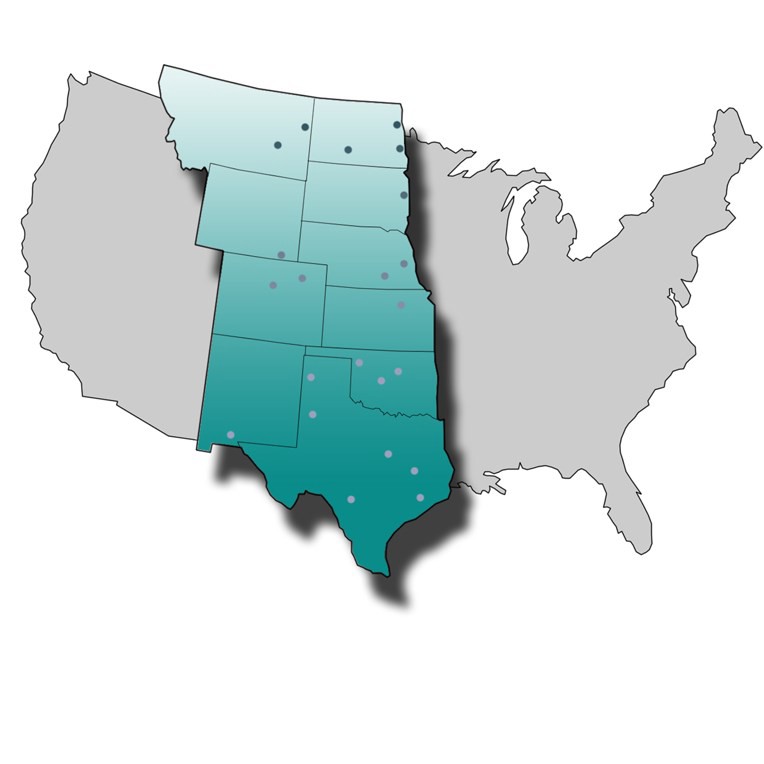 Plains Area DirectoryUNITED STATES DEPARTMENT OF AGRICULTURE AGRICULTURAL RESEARCH SERVICE PLAINS AREA AND LOCATIONSUpdated 07/2016TABLE OF CONTENTSAREA DIRECTOR’S OFFICE .............................................. 2AKRON ......................................................................................3BROOKINGS ............................................................................4BUSHLAND...............................................................................6CHEYENNE ..............................................................................9CLAY CENTER .....................................................................10COLLEGE STATION.............................................................15EL RENO .................................................................................20FARGO.....................................................................................23FORT COLLINS .....................................................................30GRAND FORKS .....................................................................40HOUSTON ...............................................................................44KERRVILLE ...........................................................................45LAS CRUCES..........................................................................48MESILLA PARK ....................................................................48LINCOLN ................................................................................51LUBBOCK ...............................................................................54MANDAN.................................................................................61MANHATTAN.........................................................................63MILES CITY ...........................................................................69SIDNEY....................................................................................71STILLWATER .........................................................................74TEMPLE ..................................................................................77WOODWARD .........................................................................79***AREA DIRECTOR’S OFFICE***USDA, ARS, PANatural Resources Research Center2150 Centre Avenue, Building D, Suite 300Fort Collins, Colorado  80526-8119	Central Great Plains Research Station40335 County Road GG Akron, Colorado  80720-9471Phone:  970-345-2259Fax: 970-345-2088USDA, ARS, PANorth Central Agricultural Research Laboratory2923 Medary AvenueBrookings, South Dakota 57006-9803	Fax: 605-693-5240***BUSHLAND, TEXAS***USDA ARS PAConservation & Production Research LaboratoryP.O. Drawer 10Bushland, TX 79012-0010Phone:  806-356-5726Fax: 806-356-5750USDA, ARS, PARoman L. Hruska U.S. Meat Animal Research Center (USMARC) P.O. Box 166 (State Spur 18D)Clay Center, Nebraska 68933-0166USDA ARS PASouthern Plains Agricultural Research Center2881 F&B RoadCollege Station, Texas 77845-4988Phone:  979-260-9372Fax: 979-260-9377***EL RENO, OKLAHOMA***USDA ARS PAGrazinglands Research Laboratory7207 W. Cheyenne StreetEl Reno, OK 73036-2144Phone:  405-262-5291Fax: 405-262-0133USDA, ARS, PACenter for Agricultural Resources Research2150 Centre Avenue, Building D, Suite 330Fort Collins, Colorado  80526-8119Fax: 970-492-7719	Location IT Support	Help Desk: 970-492-7011E-mail: fc-helpdesk@ars.usda.gov***FORT COLLINS, COLORADO******FORT COLLINS, COLORADO******GRAND FORKS, NORTH DAKOTA***USDA, ARS, PAGrand Forks Human Nutrition Research Center2420 2nd Ave. NorthGrand Forks, North Dakota 58203-9034***HOUSTON, TEXAS***USDA ARS PAChildren’s Nutrition Research Center1100 Bates StreetHouston, Texas 77030-2600Phone:  713-798-7034Fax: 713-798-0307***KERRVILLE, TEXAS***USDA ARS PAKnipling Bushland U.S. Livestock Insects Research Laboratory2700 Fredericksburg RoadKerrville, TX 78028-9184Phone:  830-792-0308Fax: 830-792-0314USDA ARS PA NMSU MSC 3JER P.O. Box 30003Las Cruces, NM 88003-8003Phone:  575-646-6316Fax: 575-646-3458***MESILLA PARK, NEW MEXICO***USDA ARS PASouthwestern Cotton Ginning Research LaboratoryP.O. Box 578Mesilla Park, NM 88047-0578Phone:  575-526-6381Fax: 575-525-1076USDA, ARS, PA251 Filley Hall/Food Ind. Complex, UNL, East Campus Lincoln, Nebraska 68583-0937Phone: 402-472-2961Fax: 402-472-4020USDA ARS PACropping Systems Research Laboratory3810 4th StreetLubbock, TX 79415-3397Phone:  806-749-5560Fax: 806-723-5272USDA, ARS, PANorthern Great Plains Research Laboratory1701 10th Avenue SW P.O. Box 459Mandan, North Dakota 58554-0459Phone: 701-663-6445Fax: 701-667-3054USDA, ARS, PACenter for Grain and Animal Health Research1515 College AvenueManhattan, Kansas 66502 –2736Center Director OfficeFax: 785-776-2789Administration Office***MANHATTAN, KANSAS***USDA, ARS, PAFort Keogh Livestock & Range Research Laboratory243 Fort Keogh RoadMiles City, Montana 59301-4016USDA, ARS, PANorthern Plains Agricultural Research Laboratory1500 North Central AvenueSidney, Montana  59270 –4202Phone:  406-433-2020Fax: 406-433-5038USDA ARS PA1301 N. Western RoadStillwater, OK 74075-2714***STILLWATER, OKLAHOMA***Phone:  405-624-4141Fax: 405-624-4142***TEMPLE, TEXAS***USDA ARS PAGrassland, Soil & Water Research Laboratory808 E. Blackland RoadTemple, TX 76502-6712Phone:  254-770-6500Fax: 254-770-6561***WOODWARD, OKLAHOMA***USDA ARS PASouthern Plains Range Research Station2000 18th StreetWoodward, OK 73801-5415Phone:  580-256-7449Fax: 580-256-1322AREA DIRECTOR’S OFFICEAREA DIRECTOR’S OFFICEAREA DIRECTOR’S OFFICEFax:  970-492-7057NameJob TitlePhone NumberE-mailChandler, Laurence (Larry)Area Director(970) 492-7057larry.chandler@ars.usda.govDuke, Sara*Statistician(979) 260-9320Sara.duke@ars.usda.govGage, SherryProgram Analyst(979) 492-7052Sherry.gage@ars.usda.govGerdes, Jaime*Administrative Support Assistant(970) 492-7051jaime.gerdes@ars.usda.govHeese, ReaganProgram Analyst(970) 492-7062reagan.heese@ars.usda.govLee, OlgaManagement Analyst(970) 492-7050olga.lee@ars.usda.govMarostica, TaraTechnology TransferAssistant(970) 492-7059tara.marostica@ars.usda.govMcGraw, BarbaraSecretary to the Associate Area Director(970) 492- 7058Barbara.mcgraw@ars.usda.govKaphammer, BryanAssociate Area Director(970) 492-7058bryan.kaphammer@ars.usda.govMcMurtry, JohnAssociate Area Director(970) 492-7058John.mcmurtry.ars.usda.govNeck, Stephen*Safety and OccupationalHealth Specialist(979) 587-5549Stephen.neck@ars.usda.govWalenta, JeffScientific Technology Transfer Coordinator(970) 492-4055Jeffrey.Walenta@ars.usda.govWest, MarkStatistician(970) 492-7060mark.west@ars.usda.govYeater, Kathleen*Statistician(757) 220-9142Kathleen.yeater@ars.usda.govOFFICE OF OUTREACH, DIVERSITY & EQUAL OPPORTUNITYOFFICE OF OUTREACH, DIVERSITY & EQUAL OPPORTUNITYOFFICE OF OUTREACH, DIVERSITY & EQUAL OPPORTUNITYFax:  970-492-7065NameJob TitlePhone NumberE-mailVacantEqual EmploymentOpportunity Specialist(970) 492-7098Owens-Colman, DebraEqual EmploymentSpecialist(979) 260-9416Debra.owens-coleman@ars.usda.govLOCATION SUPPORTLOCATION SUPPORTLOCATION SUPPORTLOCATION SUPPORTNameJob TitlePhone NumberE-mailBernhardt, SarahAdministrative Officer(970) 345-0504sarah.bernhardt@ars.usda.govBrandon, CarolynSecretary (OA)(970) 345-0505carolyn.brandon@ars.usda.govSmith, AmberSecretary (OA)(970) 345-0501 Amber.smith@ars.usda.govCENTRAL PLAINS RESOURCES MANAGEMENT RESEARCH UNITCENTRAL PLAINS RESOURCES MANAGEMENT RESEARCH UNITCENTRAL PLAINS RESOURCES MANAGEMENT RESEARCH UNITCENTRAL PLAINS RESOURCES MANAGEMENT RESEARCH UNITNameJob TitlePhone NumberE-mailRL, Vigil, MerleCalderon, Francisco (Acting)Suvy Res Soil ScientstResearch Soil Scientist(970) 345-0517(970) 345-0526merle.vigil@ars.usda.govfrancisco.calderon@ars.usda.govBenjamin, JosephResearch Soil Scientist(970) 345-0518joseph.benjamin@ars.usda.govCampbell, PaulBio Sci Lab Techncn(970) 345-0546paul.campbell@ars.usda.govCouch, KarenAgrl Sci Res Techncn (Soils)(970) 345-0522karen.couch@ars.usda.govDellaRocco, ThomasBio Sci Lab Techncn(970) 345-0506Thomass.dellarocco@ars.usda.govHardesty, LindaAgrl Sci Res Techncn (Soils)(970) 345-0516linda.hardesty@ars.usda.govHardy, CodyAgrl Sci Res Techncn(970) 345-0514cody.hardy@ars.usda.govKoch, DelbertAgrl Sci Res Techncn (Soils)(970) 345-0534delbert.koch@ars.usda.govMikha, MaysoonRes Soil Scientist(970) 345-0520maysoon.mikha@ars.usda.govNielsen, DavidRes Agronomist(970) 345-0507david.nielsen@ars.usda.govPeterson, BrandonBio Sci Techncn(970) 345-0524brandon.peterson@ars.usda.govPoland, StaceyAgrl Sci Res Techncn (Soils)(970) 345-0519stacey.poland@ars.usda.govPoss, DavidSoil Scientist(970) 345-0513david.poss@ars.usda.govLOCATION SUPPORTLOCATION SUPPORTLOCATION SUPPORTLOCATION SUPPORTNameJob TitlePhone NumberE-mailVacantAdministrative Officer(605) 693-5203Begalka, KayLaborer(605) 693-5214Glanzer, JohnLaborer(605) 693-52014Perry, BryanMainteenance Mechanic(605) 693-5204bryan.perry@ars.usda.govReese, Lorna (Kathy)Financial Techncn(605) 693-5239kathy.reese@ars.usda.govINTEGRATED CROPPING SYSTEMS RESEARCH UNITINTEGRATED CROPPING SYSTEMS RESEARCH UNITINTEGRATED CROPPING SYSTEMS RESEARCH UNITINTEGRATED CROPPING SYSTEMS RESEARCH UNITNameJob TitlePhone NumberE-mailRL, Papiernik, SharonSupvy Res Soil Scientist/ LC(605) 693-5201sharon.papiernik@ars.usda.govCoombes, SusanProgram Support Asst(605) 693-5257susan.coombes@ars.usda.govAnderson, Randal (Randy)Res Agronomist(605) 693-5229randy.anderson@ars.usda.govBeckendorf, EricBio Sci Lab Techncn (Insects)(605) 693-5202eric.beckendorf@ars.usda.govBenitez Ponce, MariaRes Biol(605) 693-5250Soledad.benitezponce@ars.usda.govVacantBio Sci Techncn(605) 693-5217French, Bryan - WadeRes Entomologist(605) 693-5210wade.french@ars.usda.govHesler, LouisRes Entomologist(605) 693-5228louis.hesler@ars.usda.govKneebone, DarlisBio Sci Aid(605) 693-5225Lehman, R - MichaelMicrobiologist(605) 693-5205michael.lehman@ars.usda.govVacantRes Entomologist(605) 693-5211VacantRes Entomologist(605) 693-5258Nichols, SharonBio Sci Techncn(605) 693-5252sharon.nichols@ars.usda.govNielson, ChadBio Sci Techncn(605) 693-5206chad.nielson@ars.usda.govOsborne, ShannonResearch Agronomist(605) 693-5234Shannon.osborne@ars.usda.govVacantBio Sci Techncn(605) 693-5245Riedell, WalterRes Plant Physiologist(605) 693-5207walter.riedell@ars.usda.govINTEGRATED CROPPING SYSTEMS RESEARCH UNIT (CONTINUED)INTEGRATED CROPPING SYSTEMS RESEARCH UNIT (CONTINUED)INTEGRATED CROPPING SYSTEMS RESEARCH UNIT (CONTINUED)INTEGRATED CROPPING SYSTEMS RESEARCH UNIT (CONTINUED)NameJob TitlePhone NumberE-mailVacantBio Sci Techncn(605) 693-5212Schneider, David (Dave)Bio Sci Techncn (Plants)(605) 693-5242david.schneider@ars.usda.govWagner, AngelaBio Sci Techncn(605) 693-5220angela.wagner@ars.usda.govZafft, JackieBio Sci Aid(605) 693-5225CONSERVATION & PRODUCTION RESEARCH LABORATORYCONSERVATION & PRODUCTION RESEARCH LABORATORYCONSERVATION & PRODUCTION RESEARCH LABORATORYCONSERVATION & PRODUCTION RESEARCH LABORATORYNameJob TitlePhone NumberE-mailRL, Brauer, David (Acting)Res Lr REMM/LD(806) 356-5748david.brauer@ars.usda.govMills, JimAdmin Officer(806) 356-5726Jim.mills@ars.usda.govVacantAdmin Support Asst (OA)(806) 356-5727VacantProgram Support Asst (OA) (806) 356-5724VacantFinancial TechAnderson, JonathanAutomative Worker(806) 356-5760jonathan.anderson@ars.usda.govBanghart, LloydMaintenance Worker(806) 356-5716Lloyd.Banghart@ars.usda.govBritten, LukeAgrl Sci Res Tech(806) 356-5714luke.britten@ars.usda.govDavis, NancyBiolcl Sci Lab Tech(806) 356-5732Nancy.Davis@ars.usda.govJones, KerryIT Specialist(806) 356-5757kerry.jones@ars.usda.govMcRoberts, DonBiological Sci Lab Tech Soils(806) 356-5754Don.McRoberts@ars.usda.govWillis, WilliamBiological Sci Lab TechMicrobial(806) 356-5772Will.Willis@ars.usda.govSOIL AND WATER MANAGEMENT RESEARCH UNITSOIL AND WATER MANAGEMENT RESEARCH UNITSOIL AND WATER MANAGEMENT RESEARCH UNITSOIL AND WATER MANAGEMENT RESEARCH UNITNameJob TitlePhone NumberE-mailRL, Brauer, DavidSupvy Agron(806) 356-5769david.brauer@ars.usda.govParkhurst, SharonProgram Support Asst (OA)(806) 356-5749Sharon.Parkhurst@ars.usda.govAndrade, AlejandroORISE FellowBarber, CarsonBiolcl Aid (806) 356-5767 carson.barber@ars.usda.govBaumhardt, R LouisRes Soil Scntst(806) 356-5766R.Louis.Baumhardt@ars.usda.govBritten, LukeAgrl Sci Res Techncn(806) 356-5714luke.britten@ars.usda.govClimer, TannerStudent TraineeTanner.Climer@ars.usda.govColaizzi, PaulRes Agrl Engr(806) 356-5763Paul.Colaizzi@ars.usda.govCopeland, KarenSoil Scntst(806) 356-5735Karen.Copeland@ars.usda.govCoyle, GwenAgrl Sci Res Techncn(806) 356-5769gwen.coyle@ars.usda.govCrutchfield, BenStudent Trainee (806) 356-5763ben.crutchfield@ars.usda.govEvett, SteveRes Soil Scntst/ LS(806) 356-5775Steve.Evett@ars.usda.govHiltbrunner, BeauAgrl Sci Res Techncn(806) 356-5767Beau.Hiltbrunner@ars.usda.govHopper, LoganBiolcl Sci AidLogan.hopper@ars.usda.govHutcherson, EdAgrl Sci Res Techncn(806) 356-5740Ed.Hutcherson@ars.usda.govIbragimov, NazarVisiting Scientist(806) 356-5775Nazar.Ibragimov@ars.usda.govJohnson, GrantBiolcl Sci Techncn Soils(806) 356-5745Grant.Johnson@ars.usda.govMarek, GaryAgrl Engr RA (HQ)(806) 356-5717gary.marek@ars.usda.govMcKowen, ConnerStudent Trainee(806) 356-5766Conner.McKowen@ars.usda.govMcRoberts, DonBiolcl Sci Techncn Soils(806) 356-5754Don.McRoberts@ars.usda.govMoorhead, JerryBiolcl Sci Techncn(806) 356-5704jed.moorhead@ars.usda.govMounce, RyanBiolcl Sci Aid(806) 356-5700ryan.mounch@ars.usda.govO’Shaughnessy, SusanRes Agrl Engr(806) 356-5770Susan.OShaughnessy@ars.usda.govReagan, EmilyBiolcl Sci Lab Techncn (806) 356-5769Emily.reagan@ars.usda.govRuthardt, BriceBiolcl Scntst(806) 356-5780Brice.Ruthardt@ars.usda.govSchwartz, RobertRes Soil Scntst(806) 356-5762Robert.Schwartz@ars.usda.govSims, GraysonStudent Trainee(806) 356-5763Grayson.Sims@ars.usda.govSparks, DavidBiolcl Sci Aid(806) 356-5740tyson.sparks@ars.usda.govTolk, JudyRes Plant Physiol (806) 356-5736Judy.Tolk@ars.usda.govWarzecha, TravisStudent Trainee(806) 356-5704Travis.Warzecha@ars.usda.govWelch, NickStudent TraineeLIVESTOCK NUTRIENT MANAGEMENT RESEARCH UNITLIVESTOCK NUTRIENT MANAGEMENT RESEARCH UNITLIVESTOCK NUTRIENT MANAGEMENT RESEARCH UNITLIVESTOCK NUTRIENT MANAGEMENT RESEARCH UNITNameJob TitlePhone NumberE-mailRL, Brauer, David (Acting)Supvy Res Anml Scntst(806) 356-5748david.brauer@ars.usda.govDavid, AnnaSecretary (806) 356-5781 Anna.David@ars.usda.govCastleberry, LanaMolecular Biolgst(806) 356-5739Lana.Castleberry@ars.usda.govFulton, LarryBiolcl Sci Techncn Soils(806) 356-5738Larry.Fulton@ars.usda.govMeyer, BeverlyBiolcl Sci Techncn(806) 356-5741beverly.meyer@ars.usda.govParsons, DonovanStudent TraineeRobbe, HeatherBiolcl Sci techncn(806) 356-5741Heather.Robbe@ars.usda.govShreck, AdamORISE FellowTodd, RichardRes Soil Scntst/ LS(806) 356-5728Richard.Todd@ars.usda.govWaldrip, Heidi MRes Chemist(806) 356-5764heidi.waldrip@ars.usda.govWillis, WilliamBiolcl Sci Lab Techncn Mi- crobial(806) 356-5772Will.Willis@ars.usda.govVacantRes Agrl Engr/ Res Microbi- olgstVacantEngr Techncn***CHEYENNE, WYOMING******CHEYENNE, WYOMING******CHEYENNE, WYOMING******CHEYENNE, WYOMING***USDA, ARS, PAHigh Plains Grasslands Research Station  Rangeland Resources Research8408 Hildreth RoadCheyenne, Wyoming 82009-8899USDA, ARS, PAHigh Plains Grasslands Research Station  Rangeland Resources Research8408 Hildreth RoadCheyenne, Wyoming 82009-8899USDA, ARS, PAHigh Plains Grasslands Research Station  Rangeland Resources Research8408 Hildreth RoadCheyenne, Wyoming 82009-8899Phone: 307-772-2433Fax: 307-637-6124NameJob TitlePhone NumberE-mailRL, Derner, JustinSupvy Res Rangeland MgmtSpeclst / LC(307) 772-2433 x 113justin.derner@ars.usda.govVacantAdministrative Officer(970) 492-7018Heckart, AnnSecretary (OA)(307) 772-2433 x 100ann.heckart@ars.usda.govFreeman, Pamela (Pam)Bio Sci Lab Techncn (Plants)(307) 772-2433 x 109pam.freeman@ars.usda.govGannon, MargaretBiolcl Sci Aid(307) 772-2433Margaret.gannon@ars.usda.govHale, JosephBiolcl Sci Aid(307) 772-2433Joseph.hale@ars.usda.govHott, ShaneMaintenance Worker(307) 772-2433 x 128shane.hott@ars.usda.govMortenson, MatthewAgrl Sci Res Techncn(307) 772-2433 x 108matt.mortenson@ars.usda.govPate, Robert (Bear)Automotive Worker(307) 772-2433 x 133robert.pate@ars.usda.govPower, StephenCustodial Worker(307) 772-2433 x 128stephen.power@ars.usda.govReeves, JustinRes Ecologist(307) 772-2433 x103justin.reeves@ars.usda.govCentral Plains Experimental Range58009 County Road 37Nunn, CO  80648-9617Central Plains Experimental Range58009 County Road 37Nunn, CO  80648-9617Central Plains Experimental Range58009 County Road 37Nunn, CO  80648-9617Phone: 970-897-2226Fax: 970-897-2463NameJob TitlePhone NumberE-mailThomas, Jeffrey (Jeff)Range Techncn(970) 897-2226jeff.thomas@ars.usda.govCrops Research Laboratory1701 Centre AvenueFort Collins, CO  80526-2081Crops Research Laboratory1701 Centre AvenueFort Collins, CO  80526-2081Crops Research Laboratory1701 Centre AvenueFort Collins, CO  80526-2081Fax: 970-492-7160NameJob TitlePhone NumberE-mailArmstrong, BillyPhys Sci Techncn(970) 492-7138billy.armstrong@ars.usda.govAugustine, DavidRes Ecologist(970) 492-7125david.augustine@ars.usda.govBirkle, TuckerLaborer(307) 772-2433Tucker.Birkle@ars.usda.govBlackburn, IanBiological Science Aid(970) 492-7125Ian.Blackburn@ars.usda.govBlumenthal, DanaRes Ecologist(970) 492-7122dana.blumenthal@ars.usda.govBushey, JulieBiological Science Aid(970) 492-7122Julie.Bushey@ars.usda.govDavis, KristenBiological Science Aid(970) 492-7125Kristen.Davis@ars.usda.govFalvo, ChristinaBiological Science Aid(970) 492-7125Christina.Falvo@ars.usda.govHawkins, JenniferBiological Science Aid(970) 492-7125Jennifer.Hawkins@ars.usda.govJohnson, PaulaBiological Science Aid(970) 492-7122Paula.Johnson@ars.usda.govKraft, CaitlynBiological Science Aid(970) 492-7122Caitlyn.Kraft@ars.usda.govKray, JulieBiolcl Sci Lab Techncn (Plants)(970) 492-7122julie.kray@ars.usda.govLeCain, DanielPlant Physiologist(970) 492-7123dan.lecain@ars.usda.govMueller, KevinRes Ecologist(970) 492-7126kevin.mueller@ars.usda.govPorenski, LaurenRes Ecologist, Mgmt Speclst(970) 492-7139lauren.porenski@ars.usda.govReilly, KellyBiological Science Aid(970) 492-7125Kelly.Reilly@ars.usda.govSherry, KylerBiological Science Aid(970) 492-7125Kyler.Sherry@ars.usda.govSmith, DavidBio Sci Lab Techncn(970) 492-7124david.smith@ars.usda.govSwope, ChristinaBiological Science Aid(970) 492-7122Christina.Swope@ars.usda.govWarwick, SavannahBiological Science Aid(970) 492-7125Savannah.Warwick@ars.usda.govWick, GrantBiological Science Aid(970) 492-7125Grant.Wick@ars.usda.govWoods, ShelbyBiological Science Aid(970) 492-7125Shelby.Woods@ars.usda.govOFFICE OF THE CENTER DIRECTOROFFICE OF THE CENTER DIRECTOROFFICE OF THE CENTER DIRECTORFax:  402-762-4111NameJob TitlePhone NumberE-mailCD, Pollak, E. JohnDirector/ LC(402) 762-4109e.john.pollak@ars.usda.govNierman, JanelSecretary (OA)(402) 762-4110janel.nierman@ars.usda.govFoote, TammyBiol Lab Tech(402) 762-4140tammy.foote@ars.usda.govJones, ShunaVeterinary Medical Officer(402) 762-4114shuna.jones@ars.usda.govLOCATION SUPPORT STAFFFax:  402-762-4148Fax:  402-762-4148Fax:  402-762-4148NameJob TitlePhone NumberE-mailE-mailHerman, BuckyAdministrative Officer(402) 762-4141bucky.herman@ars.usda.govbucky.herman@ars.usda.govSpray, LindseyAdministrative Support Asst(402) 762-4146 lindsey.spray@ars.usda.gov lindsey.spray@ars.usda.govSchmidt, StephanieAdministrative Support Asst(402) 762-4144stephanie.schmidt@ars.usda.govstephanie.schmidt@ars.usda.govAdney, Colette (Co)Information TechnologySpecialist(402) 762-4160colette.adney@ars.usda.govcolette.adney@ars.usda.govAnderson, Philip (Phil)Information TechnologySpecialist(402) 762-4157phil.anderson@ars.usda.govphil.anderson@ars.usda.govBradley, Randall (Randy)Information TechnologySpecialist(402) 762-4156randy.bradley@ars.usda.govrandy.bradley@ars.usda.govBumgardner, WilliamFacility Operations Specialist(402) 762-4132Bill.bumgardner@ars.usad.govBill.bumgardner@ars.usad.govFriend, MatthewIT Speclst (SYS/APPS)(402) 762-4388matthew.friend@ars.usda.govmatthew.friend@ars.usda.govFurman, DonitaPurchasing Agent(402) 762-4145donita.furman@ars.usda.govdonita.furman@ars.usda.govJasch, LaurenProcurement Tech (402) 762-4185lauren.jasch@ars.usda.govlauren.jasch@ars.usda.govKoepke, ShannonProcurement Clerk(402) 762-4285shannon.koepke@ars.usda.govshannon.koepke@ars.usda.govLee, Robert (Bob)Bio Sci Lab Techncn(Biochem)(402) 762-4195bob.lee@ars.usda.govbob.lee@ars.usda.govLeichleiter, Teresa (Teri)Financial Techncn(402) 762-4142teri.leichleiter@ars.usda.govteri.leichleiter@ars.usda.govLemke, Leslie Secretary (OA)(402) 762-4180 Leslie.lemke@ars.usda.gov Leslie.lemke@ars.usda.govNienaber, John (Jack)Collaborator(402) 762-4109john.nienaber@ars.usda.govjohn.nienaber@ars.usda.govWarrick, Joseph (Joe)General Engineer (402) 762-4131joe.warrick@ars.usda.govjoe.warrick@ars.usda.govNutrition & Environmental Management Research UnitNutrition & Environmental Management Research UnitNutrition & Environmental Management Research UnitNutrition Fax: 402-762-4273Environmental ManagementFax: 402-762-4273NameJob TitlePhone NumberE-mailRL, Freetly, HarveySupvy Res Animal Scientist(402) 762-4202harvey.freetly@ars.usda.govGriess, DonnaSecretary (OA)(402) 762-4200donna.griess@ars.usda.govBoman, ToddBio Sci Lab Techncn(402) 762-4197todd.boman@ars.usda.govBrown Brandl, TamiRes Agrl Engineer(402) 762-4279tami.brownbrandl@ars.usda.govCushman, Robert (Bob)Res Physiologist (Animals)(402) 762-4186bob.cushman@ars.usda.govEigenberg, RogerRes Agrl Engineer(402) 762-4272roger.eigenberg@ars.usda.govFelber, CindyBio Sci Lab Techncn(Biochem)(402) 762-4215cindy.felber@ars.usda.govFlathman, LindaBio Sci Lab Techncn(Biochem)(402) 762-4280linda.flathman@ars.usda.govFoote, AndrewRes Physiologist (Animals)(402) 762-4205andrew.foote@ars.usda.govHales, KristinRes Animal Scientist(402) 762-4207kristin.hales@ars.usda.govHaussler, ChrisBio Sci Lab Techncn(Biochem)(402) 762-4196chris.haussler@ars.usda.govHolman, JohnBio Sci Lab Techncn (Animals)(402) 762-4267john.holman@ars.usda.govJanssen, DaleBio Sci Lab Techncn (Biochem)(402) 762-4266dale.janssen@ars.usda.govKruger, Alan (Al)Bio Sci Lab Techncn(402) 762-4326al.kruger@ars.usda.govLindholm-Perry, AmandaRes Geneticist(402) 762-4189amanda.lindholm@ars.usda.govOliver, WilliamRes Physiologist (Animals)(402) 762-4206william.oliver@ars.usda.govRohren, Katherine (Kathy)Biolcl Sci Lab Techncn(402) 762-4384katherine.rohren@ars.usda.govSpiehs, MindyRes Animal Scientist(402) 762-4271mindy.spiehs@ars.usda.govWise, Suzanne (Sue)Bio Sci Lab Techncn (Biochem)(402) 762-4214sue.wise@ars.usda.govWoodbury, BryanRes Agrl Engineer(402) 762-4275bryan.woodbury@ars.usda.govZarek, ChristinaBiological Science AidGENETICS, BREEDING AND ANIMAL HEALTH  RESEARCH UNITGENETICS, BREEDING AND ANIMAL HEALTH  RESEARCH UNITGENETICS, BREEDING AND ANIMAL HEALTH  RESEARCH UNITFax: 402-762-4375NameJob TitlePhone NumberE-mailRL, Bennett, GarySupvy Res Geneticist (Animals)(402) 762-4254gary.bennett@ars.usda.govWatts, Janice (Jan)Secretary (OA)(402) 762-4201jan.watts@ars.usda.govYates, CherylSecretary (OA)(402) 762-4249cheryl.yates@ars.usda.govBierman, StacyBio Sci Lab Techncn(402) 762-4353stacy.bierman@ars.usda.govBrockman, BrettBiological Science Lab Tech(402) 762-4367Brett.brockman@ars.usda.govCarnahan, JackyBio Sci Lab Techncn(402) 762-4354jacky.carnahan@ars.usda.govChitko-McKown, CarolRes Microbiologist(402) 762-4372carol.chitkomckown@ars.usda.govClawson, Michael (Mike)Molecular Biologist(402) 762-4342mike.clawson@ars.usda.govDickey, AaronResearch Molecular Biologist(Post Doc)(402) 762-4392Aaron.dickey@ars.usda.govEisenhauer, JessicaBiological Science Lab Tech(402) 762-4359Jessica.eisenhauer@ars.usda.govHarhay, Gregory (Greg)Computational Biologist(402) 762-4250gregory.harhay@ars.usda.govHauver, Susan (Sue)Bio Sci Lab Techncn (Biochem)(402) 762-4351sue.hauver@ars.usda.govHeaton, Michael (Mike)Res Microbiologist(402) 762-4362mike.heaton@ars.usda.govJameson, RaleneBiological Science AidKeele, JohnMolecular Computational Biolo- gist(402) 762-4251john.keele@ars.usda.govKelley, ChristyRes Mlculr Biolgst (Post Doc)(402) 762-4392 Christy.kelley@ars.usda.govKuehn, LarryRes Geneticist Animals(402) 762-4352larry.kuehn@ars.usda.govLeymaster, KregRes Geneticist Animals(402) 762-4172kreg.leymaster@ars.usda.govLight, DarrellStatistician Agrl(402) 762-4164darrell.light@ars.usda.govMcDaneld, TaraRes Geneticist Animals(402) 762-4341tara.mcdaneld@ars.usda.govNejezchleb, Sandra(Sam)Bio Sci Lab Techncn (Biochem)(402) 762-4211sam.nejezchleb@ars.usda.govSchuller-Chavez, Genevieve (Gennie)Bio Sci Lab Techncn(402) 762-4356gennie.schuller@ars.usda.govSharp, BradleyBiological Science Lab Tech(402) 762-4358Bradley.sharp@ars.usda.govSmith, Timothy - TimRes Chemist(402) 762-4366tim.smith@ars.usda.govSnelling, WarrenRes Geneticist(402) 762-4252warren.snelling@ars.usda.govSorensen, Tamala (Tammy)(Tammy)Bio Sci Lab Techncn(402) 762-4348tammy.sorensen@ars.usda.govTait, Jr., Rich G. (J.R.)Res Genet Anml (Post Doc)(402) 762-4177jr.tait@ars.usda.govThallman, Richard (Mark)Geneticist Animals(402) 762-4261mark.thallman@ars.usda.govThompson, WilliamBiological Science Lab Tech(402) 762-4359Workman, AspenRes Virologist(402) 762-4374aspen.workman@aars.usda.govMEAT SAFETY AND QUALITY RESEARCH UNITMEAT SAFETY AND QUALITY RESEARCH UNITMEAT SAFETY AND QUALITY RESEARCH UNITFax: 402-762-4149NameJob TitlePhone NumberE-mailRL, Wheeler, TommySupvy Res Food Technlgst(402) 762-4221tommy.wheeler@ars.usda.govGallagher, JodySecretary (OA)(402) 762-4222jody.gallagher@ars.usda.govAgga, GetahunRes Microbiol (Post Doc)402-762-4246Getahun.agga@ars.usda.govArthur, TerranceRes Microbiologist(402) 762-4227terrance.arthur@ars.usda.govBerry, ElaineRes Microbiologist(402) 762-4204elaine.berry@ars.usda.govBeska, Patricia (Patty)Bio Sci Lab Techncn (Biochem)(402) 762-4235patty.beska@ars.usda.govBono, James (Jim)Res Microbiologist(402) 762-4363jim.bono@ars.usda.govBosilevac, Joseph (Mick)Res Microbiologist(402) 762-4225mick.bosilevac@ars.usda.govDyer, JulieBio Sci Lab Techncn(402) 762-4381julie.dyer@ars.usda.govEkeren, Peggy (Peg)Bio Sci Lab Techncn (Biochem)(402) 762-4234peg.ekeren@ars.usda.govFryda Bradley, SandraSandy)Bio Sci Lab Techncn(Microbiology)(402) 762-4346sandy.frydabradley@ars.usda.govHarhay, DaynaRes Microbiologist(402) 762-4343dayna.harhay@ars.usda.govJasch, BruceBio Sci Lab Techncn(402) 762-4385bruce.jasch@ars.usda.govKalchayanand, Norasak(Nor)Res Microbiologist(402) 762-4224norasak.kalchayanand@ars.usda. govKing, David (Andy)Res Food Technologist(402) 762-4229andy.king@ars.usda.govKucera, DeeBio Sci Lab Techncn(402) 762-4349dee.kucera@ars.usda.govKucera, Kimberly (Kim )Bio Sci Lab Techncn(402) 762-4350kim.kucera@ars.usda.govNguyen, Scott Research Microbiologist (Post Doc)(402) 762-4581Scott.nguyen@ars.usda.govOstdiek, KristenBio Sci Lab Techncn(402) 762-4232kristen.ostdiek@ars.usda.govOstdiek, ShannonBio Sci Lab Techncn(402) 762-4199shannon.ostdiek@ars.usda.govReno, Franklin (Frank)Bio Sci Lab Techncn(402) 762-4233frank.reno@ars.usda.govSchmidt, JohnRes Microbiologist(402) 762-4226john.w.schmidt@ars.usda.govShackelford, StevenRes Food Technologist(402) 762-4223steven.shackelford@ars.usda.govSmith, Gregory (Greg)Bio Sci Lab Techncn(402) 762-4241greg.smith@ars.usda.govTammen, Patricia (Pat)Bio Sci Aid(402) 762-4240pat.tammen@ars.usda.govTrambly, CaseyBiolcl Sci Lab Techncn (Anml)(402) 762-4255casey.trambly@ars.usda.govVikram, AmitResearch Microbiologist (Post Doc)(402) 762-4246Amit.vikram@ars.usda.govWang, RongRes Microbiologist(402) 762-4228rong.wang@ars.usda.govWells, James (Jim)Res Microbiologist(402) 762-4174jim.wells@ars.usda.govREPRODUCTION RESEARCH UNITREPRODUCTION RESEARCH UNITREPRODUCTION RESEARCH UNITFax: 402-762-4382NameJob TitlePhone NumberE-mailRL, Vallet, Jeffrey (Jeff)Supvy Res Physiologist(Animals)(402) 762-4187jeff.vallet@ars.usda.govParnell, Linda (Lynn)Secretary (OA)(402) 762-4191linda.parnell@ars.usda.govFreking, Bradley - BradRes Geneticist (Animals)(402) 762-4278brad.freking@ars.usda.govGramke, TroyBio Sci Lab Techncn(402) 762-4211troy.gramke@ars.usda.govJudy, Michael (Mike)Bio Sci Lab Techncn (Biochem)(402) 762-4306mike.judy@ars.usda.govLents, ClayRes Physiologist (Animals)(402) 762-4184clay.lents@ars.usda.govMiles, JeremyRes Physiologist (Animals)(402) 762-4182jeremy.miles@ars.usda.govNonneman, Danny (Dan)Res Molecular Biologist(402) 762-4367dan.nonneman@ars.usda.govRempel, LeaRes Physiologist (Animals)(402) 762-4185lea.rempel@ars.usda.govRohrer, GaryRes Geneticist (Animals)(402) 762-4365gary.rohrer@ars.usda.govSimmerman, KrisBio Sci Lab Techncn (Biochem)(402) 762-4280kris.simmerman@ars.usda.govSypherd, David (Dave)Bio Sci Lab Techncn (Biochem)(402) 762-4198dave.sypherd@ars.usda.govWatts, ShandaBio Sci Lab Techncn (Biochem)(402) 762-4327shanda.watts@ars.usda.govWright, ElaneRes Physiol (Post Doc)(402) 762-4178Elane.wright@ars.usda.govSOUTHERN PLAINS AGRICULTURAL RESEARCH CENTERSOUTHERN PLAINS AGRICULTURAL RESEARCH CENTERSOUTHERN PLAINS AGRICULTURAL RESEARCH CENTERSOUTHERN PLAINS AGRICULTURAL RESEARCH CENTERNameJob TitlePhone NumberE-mailCD, Ivie, G WayneSupvy Chemst/ LC(979) 260-9372wayne.ivie@ars.usda.govKorger, RhondaAdmv Officer(979) 260-9372rhonda.korger@ars.usda.govBausch, ColtonBiolcl Sci Aid(979) 260-9247ctbaggie18@yahoo.comBuxkemper, MarkFacil Opers Speclst(979) 260-9262mark.buxkemper@ars.usda.govDohnalik, GarrettBiolcl Sci Aid(979) 260-9247garrett.dohnalik@gmail.comLindsey, Anne MarieProg Support Asst (OA)(979) 260-9370Annemarie.lindsey@ars.usda.govLinklater, JamesCustdl Worker(979) 260-9262james.linklater@ars.usda.govLopez, GloriaPurchsg Agt OA(979) 260-9336gloria.lopez@ars.usda.govParker, JimmyMtnce Mech(979) 260-9247jimmy.parker@ars.usda.govSchleider, PaulIT Spec(979) 260-9561paul.schleider@ars.usda.govStrain, DarrenSupvy Mtnce Mech(979) 260-9247darren.strain@ars.usda.govCROP GERMPLASM RESEARCH UNITCROP GERMPLASM RESEARCH UNITCROP GERMPLASM RESEARCH UNITCROP GERMPLASM RESEARCH UNITNameJob TitlePhone NumberE-mailRL, Percy, RichardSupvy Res Genet Plants(979) 260-9311richard.percy@ars.usda.govPinkerton, TrudyProg Suprt Asst OA(979) 260-9311trudy.pinkerton@ars.usda.govBramson, TanerBilcl Sci Aid(979) 260-9239Tbramson1@gmail.comBurson, ByronRes Genet Plants(979) 260-9300byron.burson@ars.usda.govCox, ToniAgrl Sci Res Techncn(325) 646-0593toni.jones@ars.usda.govDe Los Santos, BeneBilcl Sci Aid(979) 260-9312Ben27@email.tamu.eduFrelichowski, JamesGenet Plants(979) 260-9209james.frelichowski@ars.usda.govGarcia, JulienBiolcl Sci Aid(979) 260-95339julien9garcia9@gmail.comGrauke, Larry (LI)Res Hort(979) 272-1402lj.grauke@ars.usda.govHarris, JaredBiolcl Sci Techncn (plants)(979) 260-9329jared.harris@ars.usda.govHinze, LoriRes Genet Plants(979) 260-9533lori.hinze@ars.usda.govHunt, codyBiolcl Sci Aid(979) 260-9533kodiak.hunt@gmail.comJohnson, LynnAgrl Sci res Techncn (plants)(325) 646-0593lynn.johnson@ars.usda.govKlein, RobertRes Genet Plants(979) 777-4470bob.klein@ars.usda.govKubenka, KeithAgrl Sci Res Techncn (Plants) (979) 272-1402keith.kubenka@ars.usda.govLove, JannaAgrl Sci Res Techncn(979) 260-9312janna.love@ars.usda.govMcCollum, JulieBiolcl Sci Lab Techncn(979) 862-4802Julie.mccollum@ars.usda.govProm, LouisRes Plant Path(979) 260-9393louis.prom@ars.usda.govWang, XinwangResearch Geneticist(979) 272-1402xinwang.wang@ars.usda.govYu, JohnRes Genet Plants(979) 260-9237john.yu@ars.usda.govFOOD AND FEED SAFETY RESEARCH UNITFOOD AND FEED SAFETY RESEARCH UNITFOOD AND FEED SAFETY RESEARCH UNITFOOD AND FEED SAFETY RESEARCH UNITNameJob TitlePhone NumberE-mailRL, Nisbet, DavidSupvy Res Micrbiol(979) 260-9362david.nisbet@ars.usda.govSims, SandyProg Suprt Asst(979) 260-9362sandy.sims@ars.usda.gov Anderson, RobinRes Microbiol(979) 260-9317robin.anderson@ars.usda.govAndrews, KathleenMicrbiol(979) 260-9378kate.andrews@ars.usda.govBeier, RossRes Chemist(979) 260-9411ross.beier@ars.usda.govByrd II, James (Allen)Res Micrbiol(979) 260-9331allen.byrd@ars.usda.govCaldwell, DeniseBiolcl Sci techncn(979) 260-9407denise.caldwell@ars.usda.govCallaway, ToddRes Microbiol(979) 260-9374todd.callaway@ars.usda.govCastleman, SarahBiolcl Sci Aid(979) 260-9360castleman.sarah@yahoo.comCrippen, Tawni (TC)Res Micrbiol(979) 260-3773tawni.crippen@ars.usda.govDroleskey, RobertMicrbiol(979) 260-9316bob.droleskey@ars.usda.govEdrington, ThomasRes Anml Scntst(979) 260-3757tom.edrington@ars.usda.govGenovese, KennethRes Microbiol(979) 260-3756ken.genovese@ars.usda.govHarvey, RogerRes Vetnry Medcl Offcr(979) 260-9259roger.harvey@ars.usda.govHe, Louis (Haiqi)Res Molecular Biolgst(979) 260-3771haiqi.he@ars.usda.govHernandez Jr, CharlesBiolcl Sci Lab Techncn(979) 260-9420charles.hernandez@ars.usda.govHume, MichaelRes Microbiol(979) 260-9404michael.hume@ars.usda.govJames, PeytonBiolcl Sci Aid(979) 260-9362peyton.james@ars.usda.govKogut, MichaelRes Microbiol(979) 260-3772mike.kogut@ars.usda.govKotzur, Jacquline (Jackie)Biological Science Technician(979) 260-9322jackie.kotzur@ars.usda.govackie.kotzur@ars.usda.govMalott, SydneyBiolcl Sci Aid(979) 260-9362sydney.malott@ars.usda.govMorrison, CaitlynBiolcl Sci Aid(979) 260-9362caitlyn.morrison@ars.usda.govNorthcliffe, EmilyBiolcl Sci Aid(979) 260-9317emilynorthcliffe@gmail.comPoole, ToniRes Micrbiol(979) 260-9360toni.poole@ars.usda.govRipley, LauraBiolcl Sci Lab Techncn(979) 260-9263laura.ripley@ars.usda.govStreet, MichaelMicrbiol(979) 260-9332Reiley.street@ars.usda.govSwaggerty, Christina (Christi)Res Micrbiol(979) 260-9397christi.swaggerty@ars.usda.govAERIAL APPLICATION TECHNOLOGY RESEARCH UNITAERIAL APPLICATION TECHNOLOGY RESEARCH UNITAERIAL APPLICATION TECHNOLOGY RESEARCH UNITAERIAL APPLICATION TECHNOLOGY RESEARCH UNITNameJob TitlePhone NumberE-mailRL, Hoffmann, Wesley (Clint)Supvy Res Ag Engr(979) 260-9354clint.hoffmann@ars.usda.govWilcox, KarenProg Suprt Asst OA(979) 260-9354karen.wilcox@ars.usda.govDenham, LeeAircr Pillot(979) 845-6400lee.denham@ars.usda.govFritz, BradleyRes Agrl Engr(979) 260-9584brad.fritz@ars.usda.govGomez, AlfredoBiolcl Sci Techncn(979) 260-9352fred.gomez@ars.usda.govJank, PhilipEngrg Techncn(979) 260-9560phil.jank@ars.usda.govLatheef, MohamedEnt(979) 260-9352mohamed.latheef@ars.usda.govMartin, DanRes Engr(979) 260-9290dan.martin@ars.usda.govYang, ChenghaiRes Agrl Engr(979) 260-9530chenghai.yang@ars.usda.govINSECT CONTROL AND COTTON DISEASE RESEARCH UNITINSECT CONTROL AND COTTON DISEASE RESEARCH UNITINSECT CONTROL AND COTTON DISEASE RESEARCH UNITINSECT CONTROL AND COTTON DISEASE RESEARCH UNITNameJob TitlePhone NumberE-mailRL, (979) 260-9232Schwarting, DonnaProg Suprt Asst OA(979) 260-9232donna.schwarting@ars.usda.govMann, RobinOff Automation Asst(979) 260-9351robin.mann@ars.usda.govBell, AloisRes Plant Path(979) 260-9518al.bell@ars.usda.govEsquivel, JesusRes Ent(979) 260-9519jesus.esquivel@ars.usda.govEyster, RitchieMtrlgst(979) 260-9581ritchie.eyster@ars.usda.govHall, DerrickBiolcl Sci Techncn (Ins)(979) 260-9582derrick.hall@ars.usda.govHamons, KristinBiolcl Sci Aid(979) 260-9588kritlee@aol.comHara, YutaroBiolcl Sci Aid(979) 260-9229yutarohara96@tamu.eduHubbard, CurtisAgrl Sci Res techncn (Ins)(979) 260-9352curtis.hubbard@ars.usda.govLiu, JinggaoRes Chemst(979) 260-9233jinggao.liu@ars.usda.govMedrano, Enrique (Gino)Res Plant Path(979) 260-9229gino.medrano@ars.usda.govMendez, Jr.. LeonelBiolcl Sci Aid(979) 260-9518leo73564@tamu.eduNachman, RonaldRes Chemst(979) 260-9315ron.nachman@ars.usda.govO’Neil, T MikeBiolcl Sci Techncn (Ins)(979) 260-9323mike.oneil@ars.usda.govParker, ChristopherBiolcl Sci techncn (Ins)(979) 260-9520chris.parker@ars.usda.govPerez, JoseChemst(979) 260-9217jose.perez@ars.usda.govPuckhaber, LorraineChemst(979) 260-9232lorraine.puckhaber@ars.usda.gov Quintana, JoseBiolcl Sci Lab Techncn(979) 260-9517joe.quintana@ars.usda.govRando, PhilipBiolcl Sci Aid(979) 260-9518matt_rando@tamu.eduStrey, AllisonBiolcl Sci Lab Techncn(979) 260-9276allison.strey@ars.usda.govSuh, CharlesRes Ent(979) 260-9588charles.suh@ars.usda.govWestbrook, JohnRes Mtrlgst(979) 260-9351john.westbrook@ars.usda.govGRAZINGLANDS RESEARCH LABORATORYGRAZINGLANDS RESEARCH LABORATORYGRAZINGLANDS RESEARCH LABORATORYGRAZINGLANDS RESEARCH LABORATORYNameJob TitlePhone NumberE-mailLD, Steiner, JeanSupvy Res Soil Scntst/ LC(405) 262-5291jean.steiner@ars.usda.govBrown, DavidDirector, SP Climate Hub(405) 262-5291david.brown@ars.usda.govGibbens, EileneAdmv Offcr(405) 262-5291eilene.gibbens@ars.usda.govGibbens, TroyBiolcl Sci Aid(405) 262-5291troy.gibbens@ars.usda.govChristensen, JuliOff Automation Clk(405) 262-5291julie.christensen@ars.usda.govCoy, CynthiaBiolcl Sci Lab Techncn Bio- chem(405) 262-5291cindy.coy@ars.usda.govEisenhour, SusanProgram Support Asst(405) 262-5291susan.eisenhour@ars.usda.govHoward, TraciOff Automation Clk(405) 262-5291traci.howard@ars.usda.govHudson, Benjamin(Steven)Autmtv Worker(405) 262-5291steven.hudson@ars.usda.gov Leimbach, WendyAdmin Support Asst (405) 262-5291wendy.leimbach@ars.usda.govNelson, DerylAgrl Sci Res Techncn(405) 262-5291deryl.nelson@ars.usda.govWallin, DennisIT Speclst(405) 262-5291 ext.261dennis.wallin@ars.usda.govTucker, ClendonRes Stn Oper Mgr (405) 262-5291 clendon.tucker@ars.usda.govFORAGE AND LIVESTOCK PRODUCTION RESEARCHFORAGE AND LIVESTOCK PRODUCTION RESEARCHFORAGE AND LIVESTOCK PRODUCTION RESEARCHFORAGE AND LIVESTOCK PRODUCTION RESEARCHNameJob TitlePhone NumberE-mailRL, Gowda, PrasannaRes Agrl Engr(405) 262-5291Prasana.gowda@ars.usda.govBollinger, KoryBiolcl Sci Techncn (Plts)(405) 262-5291kory.bollinger@ars.usda.govBollinger, KwynBiological Science Aid(405) 262-5291kwyn.bollinger@ars.usda.govCoy, CynthiaBiolcl Sci Lab Techncn Bio- chem(405) 262-5291cindy.coy@ars.usda.govDupont, JesseChemist(405) 262-5291jesse.dupont@ars.usda.govHamann, SteveAgrl Sci Res Techncn(405) 262-5291steven.hamann@ars.usda.govHarjo, MaciBiolcl Sci Aid(405) 262-5291Maci.harjo@ars.usda.govKindiger, BryanRes Genet Plant(405) 262-5291bryan.kindiger@ars.usda.govMittelstaedt, CraigAgrl Sci Res Techncn (Anml)(405) 262-5291craig.mittelstaedt@ars.usda.govNeel, JamesRes Anml Scntst(405) 262-5291 ext. 245jim.neel@ars.usda.govNorthup, BrianEcologist(405) 262-5291brian.northup@ars.usda.govPape, DwightBiological Science Aid(405) 262-5291dwight.pape@ars.usda.govRussell, PatrickBiological Science Aid(405) 262-5291patrick.russell@ars.usda.govSchmidt, ScottAgrl Sci Rs Techncn(405) 262-5291scott.schmidt@ars.usda.govShantz, DelmarBiolcl Sci Tchncn (Plts)(405) 262-5291delmar.shantz@ars.usda.govTurner, KennethRes Anml Scntst(405) 262-5291 ext. 248ken.turner@ars.usda.govWeik, JeffreyBiolcl Sci Lab Techncn(405) 262-5291jeff.weik@ars.usda.govWynn, KathieBiolcl Sci Techncn(405) 262-5291kathie.wynn@ars.usda.govGREAT PLAINS AGROCLIMATE AND NATURAL RESOURCES RESEARCHGREAT PLAINS AGROCLIMATE AND NATURAL RESOURCES RESEARCHGREAT PLAINS AGROCLIMATE AND NATURAL RESOURCES RESEARCHGREAT PLAINS AGROCLIMATE AND NATURAL RESOURCES RESEARCHNameJob TitlePhone NumberE-mailRL, Steiner, JeanSupvy Res Soil Sci(405) 262-5291jean.steiner@ars.usda.govEisenhour, SusanProg Suprt Asst(405) 262-5291susan.eisenhour@ars.usda.govBusteed, PhillipHydrologist(405) 262-5291 ext. 258phil.busteed@ars.usda.govGarbrecht, JurgenRes Hydraulic Engr(405) 262-5291jurgen.garbrecht@ars.usda.govGyawali, RabiResearch Associate(405) 262-5291rabi.gyawali@ars.usda.govHanna, LaurenBiological Science Aid(405) 262-5291lauren.hanna@ars.usda.govKing, Gordon (Pat)Soil Scntst(405) 262-5291pat.king@ars.usda.govMcCasland, JaclynBiological Science Aid(405) 262-5291jaclyn.mccasland@ars.usda.govMcIntyre, SherwoodEcologist(405) 262-5291sherwood.mcintyre@ars.usda.gov Moriasi, DanielRes Hydrlgst(405) 262-5291 ext. 263daniel.moriasi@ars.usda.govNelson, AmandaResearch Associate(405) 262-5291amanda.nelson@ars.usda.govSkibstead, HolliePhys Sci Aid(405) 262-5291Hollie.skibstead@ars.usda.govSmith, MarkHydrlgc Techncn(405) 262-5291mark.smith@ars.usda.govStarks, PatrickSoil Scntst(405) 262-5291patrick.starks@ars.usda.govTadesse, HaliePhysical Science Technician(405) 262-5291halie.tadesse@ars.usda.govTeet, StephenPhys Sci Techncn(405) 262-5291 ext. 251stephen.teet@ars.usda.govVerser, Jerry (Alan)Hydrlgc Techncn(405) 262-5191alan.verser@ars.usda.govZhang, Xunchang (John)Res Hydrlgst(405) 262-5291john.zhang@ars.usda.gov*** FARGO, NORTH DAKOTA****** FARGO, NORTH DAKOTA***Red River Valley Agricultural Research CenterRed River Valley Agricultural Research CenterUSDA, ARS PA (physical address) Northern Crop Science Laboratory1307 18th Street NFargo, North Dakota 58102-2765USDA, ARS PA (mailing address) Northern Crop Science Laboratory1605 Albrecht Blvd. NFargo, North Dakota 58102-2765USDA, ARS  (physical & mailing address) Biosciences Research Laboratory1605 Albrecht Blvd. NFargo, North Dakota 58102-2765OFFICE OF THE CENTER DIRECTOROFFICE OF THE CENTER DIRECTOR(Biosciences Research Laboratory)Fax: 701-239-1202(Biosciences Research Laboratory)Fax: 701-239-1202NameJob TitlePhone NumberE-mailCD, Edwards, Mike (Acting)Supvy Res Plant Pathologist(701) 239-1341michael.edwards@ars.usda.govSwanson, KimberlySecretary (OA)(701) 239-1370kimberly.swanson@ars.usda.govLOCATION SUPPORT STAFFLOCATION SUPPORT STAFF(Northern Crop Science Laboratory)Fax: 701-239-1368(Northern Crop Science Laboratory)Fax: 701-239-1368NameJob TitlePhone NumberE-mailLorenzen, JosephAir Cond Equipment Mech(701) 239-1331jospeh.lorenzen@ars.usda.govLOCATION SUPPORT STAFFLOCATION SUPPORT STAFF(Biosciences Research Laboratory)Fax: 701-239-1202(Biosciences Research Laboratory)Fax: 701-239-1202NameJob TitlePhone NumberE-mailAscher, RandyLaborer(701) 239-1331Randy.Ascher@ars.usda.govBogart, KyleEngineering Aid(701) 239-1219kyle.bogart@ars.usda.govBrandt, LucasCustodial Worker(701) 239-1208lucas.brandt@ars.usda.govCharlton, StephenSafety & Occuptl Hlth Speclst(701) 239-1211steve.charlton@ars.usda.govFaulkner Jr., RobertMaintenance Worker(701) 239-1420FAX: 701-239-1388robert.faulkner@ars.usda.govFruci, NicholasEngineering Aid(701) 239-1219nicholas.fruci@ars.usda.govHarrington, GrantIT Specialist(701) 239-1216grant.harrington@ars.usda.govJohnson, JohnAdministrative Officer(701) 239-1203john.johnson@ars.usda.govJoraanstad, LeviContractor(701) 239-1387levi.joraanstad@ars.usda.govLagasse, BenEngineering Techncn(701) 239-1220ben.lagasse@ars.usda.govMaki, KileighFinancial Techncn(701) 239-1205 Kileigh.maki@ars.usda.govWeber, ErikEngineering Aid(701) 239-1378erik.weber@ars.usda.govWooten, ConniePurchasing Agent(701) 239-1340connie.wooten@ars.usda.govANIMAL METABOLISM-AGRICULTURALCHEMICALS RESEARCH UNITANIMAL METABOLISM-AGRICULTURALCHEMICALS RESEARCH UNIT(Biosciences Research Laboratory)Fax: 701-239-1430(Biosciences Research Laboratory)Fax: 701-239-1430NameJob TitlePhone NumberE-mailRL, Smith, DavidSupvy Res Physiologist Animal(701) 239-1238david.j.smith@ars.usda.govMuhl, BonnieProgram Support Asst (OA)(701) 239-1230 Bonnie.muhl@ars.usda.govBilley, LloydBio Sci Lab Techncn (Biochem) (701) 239-1409lloyd.billey@ars.usda.govChakrabarty, ShubhashisContractor (701) 239-1248shubha.chakrabarty@ars.usda.govEllig, DeeBio Sci Lab Techncn (Animal)(701) 239-1234deeanne.ellig@ars.usda.govFransen, LindseyBiolcl Sci TechncnLindsey.fransen@ars.usda.govGiddings, J MichaelBio Sci Lab Techncn (Biochem)(701) 239-1241michael.giddings@ars.usda.govHakk, HeldurRes Chemist(701) 239-1293heldur.hakk@ars.usda.govHarland, PatrickBiolcl Sci Aid(701) 239-1233Patrick.harland@ars.usda.govHerges, GrantBio Sci Lab Techncn (Animal)(701) 239-1231grant.herges@ars.usda.govHolthusen, JasonBio Sci Lab Techncn (Animal)(701) 239-1278jason.holthusen@ars.usda.govLupton, SaraRes Chemist(701) 239-1236sara.lupton@ars.usda.govMcGarvey, AmyBio Sci Lab Techncn(701) 239-1264amy.mcgarvey@ars.usda.govNeumann, JasonBiolcl Sci Aid(701) 239-1227Jason.neumann@ars.usda.govPfaff, ColleenBio Sci Lab Techncn(701) 239-1227colleen.pfaff@ars.usda.govRahn, KiraBiological Science Aid(701) 239-1264kira.rahn@ars.usda.govShappell, NancyRes Physiologist Animals(701) 239-1233nancy.shappell@ars.usda.govShelver, WeilinRes Chemist(701) 239-1425weilin.shelver@ars.usda.govSmith, DavidRes Physiol Anml(701) 239-1238David.j.smith@ars.usda.govSvendsen, SkylerBiolcl Sci AidSkyler.svendsen@ars.usda.govTanner, AmeliaBiological Science Lab Tech(701) 239-1239amelia.tanner@ars.usda.govThompson, AndrewBio Sci Lab Techncn(701) 239-1243andrew.thompson@ars.usda.govSUNFLOWER AND PLANT BIOLOGY RESEARCH UNITSUNFLOWER AND PLANT BIOLOGY RESEARCH UNITNorthern Crop Science LaboratoryFax: 701-239-1346Northern Crop Science LaboratoryFax: 701-239-1346NameJob TitlePhone NumberE-mailRL, Foley, MichaelSupry Res Plant Physiologist(Biochem)(701) 239-1322michael.foley@ars.usda.govMeyer, MarciaProgram Support Asst (OA)(701) 239-1310marcia.meyer@ars.usda.govAdsero, Angela Biolcl Sci Aid (701) 239-1258 Angela.adsero@ars.usda.govAnderson, JamesRes Chemist(701) 239-1263FAX: 701-239-1252james.anderson@ars.usda.govBiallas, BethanyBiological Science Aid(701) 239-1320bethany.biallas@ars.usda.govBigger, BrantBio Sci Lab Techncn (Plants)(701) 239-1253FAX: 701-239-1252brant.bigger@ars.usda.govBrown, LisaBio Sci Lab Techncn (Plants)(701) 231-8248lisa.brown@ars.usda.govChao, WunRes Geneticist (Molecular)(701) 239-1256FAX: 701-239-1252wun.chao@ars.usda.govCook, LeonardChemist(701) 239-1366leonard.cook@ars.usda.govDogramaci, MunevverResearch Molecular Biologist(701) 239-1292Munevver.Dogramaci@ars.usda.govGao, Qing-MingResearch Associate(701) 239-1320qing-ming.gao@ars.usda.govGarrison, CourtneyBiological Science Aid(701) 239-1381courtney.garrison@ars.usda.govGilley, IanBiological Science Aid(701) 239-1320ian.gilley@ars.usda.govGilley, MichelleMichelle.Gilley@ars.usda.govGu, WeiContractor(701) 239-1318wei.gu@ars.usda.govHogness, AngeliaBio Sci Lab Techncn(701) 239-1347angelia.hogness@ars.usda.govHorvath, DavidRes Plant Physiologist(701) 239-1255FAX: 701-239-1252david.horvath@ars.usda.govHuckle, CherylBio Sci Techncn (Plants)(701) 239-1259FAX: 701-239-1252cheryl.huckle@ars.usda.govHulke, BrentRes Geneticist(701) 239-1321brent.hulke@ars.usda.govJan, Chao-ChienRes Geneticist (Plants)(701) 239-1319chaochien.jan@ars.usda.govJones, KeeganBiological Science Aid(701) 239-1320keegan.jones@ars.usda.govKelley, LauraBio Sci Lab Techncn (Plants)(701) 239-1246FAX: 701-239-1252laura.kelley@ars.usda.govKoehler, BradyBiolcl Sci Aid(701) 239-1320Brady.koehler@ars.usda.govMa, GuojiaPost Doc(701) 239-1326Guojia.ma@ars.usda.govMagnuson, EvaBiological Science Aid(701) 239-1244eva.magnuson@ars.usda.govMallinger, RachelRes Ent(701) 239-1314Rachel.mallinger@ars.usda.govMiller, JamieBiological Science Aid(701) 239-1314jamie.miller@ars.usda.govMisar, ChristopherAgrl Sci Res Techncn(701) 231-8247christopher.misar@ars.usda.govOlson, MarjorieBio Sci Lab Techncn (Plants)(701) 239-1381marjorie.olson@ars.usda.govPrasifka, JarradRes Ent(701) 239-1313jarred.prasifka@ars.usda.ogvQi, LiliRes Geneticist (Mlculr)(701) 239-1351lili.qi@ars.usda.govSargent, WayneBio Sci Lab Techncn (Plants)(701) 239-1258FAX: 701-239-1252wayne.sargent@ars.usda.govSeiler, GeraldRes Botanist(701) 239-1380gerald.seiler@ars.usda.govSmart, BrianBiological Science Aid(701) 239-1320brian.smart@ars.usda.govTetlie, JonathanBiological Science Aid(701) 239-1314jonathan.tetlie@ars.usda.govUnderwood, WilliamPlant Pathologist(701) 239-1316william.underwood@ars.usda.govWorral, CalebBio Sci Aid(701) 239-1381 Caleb.worral@ars.usda.govZhang, ZhiweiContractor(701) 239-1326  zhiwei.zhang@ars.usad.govINSECT GENETICS AND BIOCHEMISTRYRESEARCH UNITINSECT GENETICS AND BIOCHEMISTRYRESEARCH UNIT(Biosciences Research Laboratory)Fax: 701-239-1348(Biosciences Research Laboratory)Fax: 701-239-1348NameJob TitlePhone NumberE-mailRL – Rinehart, Joseph(acting)Res Biologist(701) 239-1371william.kemp@ars.usda.govBennett, Anna(Post Doc) ComputationalBiologist(701) 239-1386anna.bennett@ars.usda.govGreenlee, KendraContractor(701) 239-1280kendra.greenlee@ars.usda.govHagen, MarciaChemist(701) 239-1279marcia.hagen@ars.usda.govHelm, BryanContractor(701) 239-1303bryan.helm@ars.usda.govLarson, MarnieBio Sci Lab Techncn(701) 239-1390marnie.larson@ars.usda.govMuhl, BonnieComputer Asst(701) 239-1271bonnie.muhl@ars.usda.govO Dell, CarleeBio Sci Lab Techncn (Insects)(701) 239-1282carlee.odell@ars,usda.govRajamohan, ArunBiologist(701) 239-1249Arun.rajamohan@ars.usda.govRoehrdanz, RichardRes Geneticist (Insects)(701) 239-1296richard.roehrdanz@ars.usda.govRuud, RitaBio Sci Lab Techncn (Insects)(701) 239-1305rita.ruud@ars.usda.govSears Wichmann, SheilaBio Sci Lab Techncn (Insects)(701) 239-1274sheila.sears@ars.usda.govSlater, GarettContractor(701) 239-1285garett.slater@ars.usda.govTorson, AlexContractor(701) 239-1242alex.torson@ars.usda.govWallen, NicholasBiological Science Aid(701) 239-1219nicholas.wallen@ars.usda.govYocum, GeorgeRes Physiologist (Insects)(701) 239-1301george.yocum@ars.usda.govYocum, IanComputer Clerk(701) 239-1287ian.yocum@ars.usda.govSUGARBEET & POTATO RESEARCH UNITSUGARBEET & POTATO RESEARCH UNIT(Northern Crop Science Laboratory)Fax: 701-239-1349(Northern Crop Science Laboratory)Fax: 701-239-1349NameJob TitlePhone NumberE-mailRL, Bolton, Melvin (Acting)Res Plant Physiologist(701) 239-1373melvin.bolton@ars.usda.govDimmer, LoriProgram Support Asst (OA)(701) 239-1351lori.dimmer@ars.usda.govBian, ZhuyunStudent Assistantzhuyun.bian@ars.usda.govCampbell, LarryRes Geneticist (Plants)(701) 239-1357larry.campbell@ars.usda.govEbert, MalaikaStudent Assistantmalaika.ebert@ars.usda.govEide, JohnPlant Physiologist(701) 239-1354john.eide@ars.usda.govFugate, KarenRes Molecular Biologist(701) 239-1356karen.fugate@ars.usda.govJonason, NyleAgrl Sci Res Techncn(701) 239-1363nyle.jonason@ars.usda.govLafta, AbbasContractor(701) 239-1354abbas.lafta@ars.usda.govLi, Guolong(701) 239-1354guolong.li@ars.usda.govLulai, EdwardRes Chemist(701) 239-1352ed.lulai@ars.usda.govMetz, NicholasContractor(701) 239-1359nicholas.metz@ars.usda.govNeubauer, JonathanBio Sci Lab Techncn(701) 239-1353jonathan.neubauer@ars.usda.govOlson, LindaBiological Science Lab Tech(701) 239-1317Linda.Huckle@ars.usda.govThompson, JosephAgrl Sci Res Techncn (Plants)(701) 239-1455joseph.thompson@ars.usda.govSUGARBEET & POTATO RESEARCH WORKSITE311 5th Ave. NE, East Grand Forks, MN 56721-2436SUGARBEET & POTATO RESEARCH WORKSITE311 5th Ave. NE, East Grand Forks, MN 56721-2436SUGARBEET & POTATO RESEARCH WORKSITE311 5th Ave. NE, East Grand Forks, MN 56721-2436Phone: 218-773-2473Fax: 218-773-1478NameJob TitlePhone NumberE-mailGlynn, MartinFood Technologist(218) 773-2473marty.glynn@ars.usda.govHaagenson, DarrinPlant Physiologist(218) 773-2473darrin.haagenson@ars.usda.govOlson, DennisMtnce & Operations Wrkr(218) 773-2473dennis.olson@ars.usda.govOlson, RachelStud Tr (Bio Sci)(218) 773-2473rachel.zimmerman@ars.usda.govOwen, JaneContractor(218) 773-2473jane.owen@ars.usda.govSayre, RebeccaBio Sci Lab Techncn(218) 773-2473rebecca.sayre@ars.usda.govVrolyk, NancyBio Sci Lab Techncn(218) 773-2473nancy.vrolyk@ars.usda.govWallenfang, AdamBio Sci Lab Techncn(218) 773-2473adam.wallenfang@ars.usda.govCEREAL CROPS RESEARCH UNITCEREAL CROPS RESEARCH UNIT(Northern Crop Science Laboratory)Fax:  701-239-1369(Northern Crop Science Laboratory)Fax:  701-239-1369NameJob TitlePhone NumberE-mailRL, Edwards, MichaelSupvy Res Plant Pathologist(701) 239-1341michael.edwards@ars.usda.govFradet, BrendaProgram Support Asst (OA)(701) 239-1340brenda.fradet@ars.usda.govAxtman, JasonBiolcl Sci Techncn(701) 239-1343Jason.axtman@ars.usda.govCahoon, AlyssaContractor(701) 239-1342alyssa.cahoon@ars.usda.govCarlsen, StevenContractor(701) 239-1343steven.carlsen@ars.usda.govEllison, EvanContractor(701) 239-1441evan.ellison@ars.usda.govFaris, JustinRes Geneticist (Plants)(701) 239-1339justin.faris@ars.usda.govFriesen, TimothyRes Plant Pathologist(701) 239-1337timothy.friesen@ars.usda.govGao, YuanyuanContractor(701) 239-1343yuanyuan.gao@ars.usda.govGill, BaljeetContractor(701) 239-1342baljeet.gill@ars.usda.govHolmes, DanielleBio Sci Techncn(701) 239-1343danielle.holmes@ars.usda.govHuston, ConnorContractor(701) 239-1342connor.huston@ars.usda.govJennings, JacobContractor(701) 239-1343jacob.jennings@ars.usda.govKang, HouyangContractor(701) 239-1342houyang.kang@ars.usda.govKlindworth, DarylGeneticist Plants(701) 239-1342daryl.klindworth@ars.usda.govKoladia, VaidehiCollaborator(701) 239-1343vaidehi.koladia@ars.usda.govLong, YunmingContractor(701) 239-1335yunming.long@ars.usda.govLu, ShunwenRes Plant Pathologist(701) 239-1344shunwen.lu@ars.usda.govMcClean, ReneeBio Sci Lab Techncn (Biochem)(701) 239-1336renee.mcclean@ars.usda.govMiller, MikaylaContractor(701) 239-1437mikayla.miller@ars.usda.govMutschelknaus, KimberlyContractor(701) 239-1342kim.mutschelknaus@ars.usda.govOverlander, MeganBiological Science Lab Tech(701) 239-1338megan.overlander@ars.usda.govPeters, AmandaContractor(701) 239-1338amanda.peters@ars.usda.govSaini, JyotiContractor(701) 239-1335jyoti.saini@ars.usda.govSeneviratne, SudeshiContractor(701) 239-1338sudeshi.seneviratne@ars.usda.govSteckler, SamanthaContractor(701) 239-1338samantha.steckler@ars.usda.govSteen, CayleyBio Sci Techncn(701) 239-1437cayley.steen@ars.usda.govVirdi, SimerjotContractor(701) 239-1338simerjot.virdi@ars.usda.govWeiland, JohnPlant Pathologist(701) 239-1441john.weiland@ars.usda.govWyatt, NathanContractor(701) 239-1343nathan.wyatt@ars.usda.govXu, StevenRes Geneticist(701) 239-1327steven.xu@ars.usda.govZhang, QijunContractor(701) 239-1342qijun.zhang@ars.usda.govZhang, ZengcuiGeneticist(701) 239-1338zengcui.zhang@ars.usda.govCEREAL CROPS RESEARCH UNITCEREAL CROPS RESEARCH UNIT(Biosciences Research Laboratory)Fax:  701-239-1445(Biosciences Research Laboratory)Fax:  701-239-1445NameJob TitlePhone NumberE-mailChao, ShiaomanRes Geneticist (Molecular)(701) 239-1462shiaoman.chao@ars.usda.govJiang, XiaohongBio Sci Lab Techncn(701) 239-1474xiaohong.jiang@ars.usda.govOsenga, MaryBio Sci Lab Techncn (Plants)(701) 239-1467mary.osenga@ars.usda.govPeterson, TerranceBio Sci Lab Techncn (Plants)(701) 239-1465terrance.peterson@ars.usda.govSzabo-Hever, AgnesContractor(701) 293-1468agnes.szabohever@ars.usda.govCEREAL CROPS RESEARCH UNITHard Red Spring & Durum Wheat Quality LabNorth Dakota State University, Harris Hall1250 Bolley DriveFargo, North Dakota  58105-2765CEREAL CROPS RESEARCH UNITHard Red Spring & Durum Wheat Quality LabNorth Dakota State University, Harris Hall1250 Bolley DriveFargo, North Dakota  58105-2765CEREAL CROPS RESEARCH UNITHard Red Spring & Durum Wheat Quality LabNorth Dakota State University, Harris Hall1250 Bolley DriveFargo, North Dakota  58105-2765Fax: 701-239-1377NameJob TitlePhone NumberE-mailDykes, LindaRes Food Technologist(701) 239-1412linda.dykes@ars.usda.govHicks, AlyssaPhys Sci Techncn(701) 231-7724Alyssa.hicks@ars.usda.govNess, StephanieBio Sci Lab Techncn(701) 239-9507stephanie.ness@ars.usda.govOhm, Jae-BomRes Geneticist (Mlculr)(701) 239-1414jae.ohm@ars.usda.govValenzuela, MaryPhysical Sci Techncn(701) 231-7724mary.valenzuela@ars.usda.govWeber, JadenePhysical Sci Techncn(701) 231-7724jadene.weber@ars.usda.govOFFICE OF THE CENTER DIRECTOROFFICE OF THE CENTER DIRECTOR(Center for Agricultural Resources Research)Fax: (Center for Agricultural Resources Research)Fax: NameJob TitlePhone NumberE-mailCD, Panella, Lee (Acting)Agrl Administrator/ LC(970) 492-7140lee.panella@ars.usda.govDowning, KristiProgram Support Assistant(970) 492-7770kristi.downing@ars.usda.govLOCATION SUPPORT STAFFLOCATION SUPPORT STAFFLOCATION SUPPORT STAFFLOCATION SUPPORT STAFFNameJob TitlePhone NumberE-mailMartin, DonnaAdministrative Officer(970) 492-7714donna.martin@ars.usda.govChannell, TheresaAdmin Support Asst(970) 492-7703theresa.channell@ars.usda.govDull, ChrisIT Specialist(970) 492-7715christopher.dull@ars.usda.govGarcia, StevenIT Specialist(970) 492-7714steven.garcia@ars.usda.govJackson, MollyPurchasing Agent(970) 492-7704molly.jackson@ars.usda.govKotra, JoeIT Specialist(970) 492-7712joe.kotra@ars.usda.govMaynard, NormanOffice Automation Clerk(970) 492-7702norman.maynard@ars.usda.govMiskimins, Richard - RichIT Specialist(970) 492-7713rich.miskimins@ars.usda.govTilley, SarahFinancial Techncn(970) 492-7705 Sarah.tilley@ars.usda.govPrange, BillSafety & Occupational Health(970) 492-7706William.Prange@ars.usda.govWATER MANAGEMENT AND SYSTEMS RESEARCH UNITNatural Resources Research Center2150 Centre Avenue, Building D, Suite 320Fort Collins, Colorado 80526-8119WATER MANAGEMENT AND SYSTEMS RESEARCH UNITNatural Resources Research Center2150 Centre Avenue, Building D, Suite 320Fort Collins, Colorado 80526-8119WATER MANAGEMENT AND SYSTEMS RESEARCH UNITNatural Resources Research Center2150 Centre Avenue, Building D, Suite 320Fort Collins, Colorado 80526-8119Phone: 970-492-7400Fab Shop: 970-492-7499Fax: 970-492-7408NameJob TitlePhone NumberE-mailRL, Vigil, Merle (Acting)Research Soil Scientist (970) 345-0517merle.vigil@ars.usda.govVacantProgram Support Assitant (970) 492-7400Abbitt, MattBiological Sci Aid (970) 492-7444matt.abbitt@ars.usda.govAhuja, Lajpat (Laj)Res Soil Scientist (970) 492-7315laj.ahuja@ars.usda.govArnold, CoryEngineering Aid (970) 492-7447cory.arnold@ars.usda.govAscough II, JamesRes Civil Engineer (Hydraulic) (970) 492-7371jim.ascough@ars.usda.govBanks, GarrettEngr Techncn (970) 492-7420garrett.banks@ars.usda.govBartling, Patricia (Pat)Agronomist (970) 492-7333pat.bartling@ars.usda.govBliss, ClaytonBiological Science Technician (970) 492-7440clayton.bliss@ars.usda.govBuchleiter, GeraldAgrl Engineer (970) 492-7412gerald.buchleiter@ars.usda.govCarlson, JackVolunteer (970) 492-7323jack.carlson@colostate.eduChoat, BenjaminEnginerring Aid (970) 492-7441Benjamin.Choat@ars.usda.govColeman, MikeHydrologist (970) 492-7318mike.coleman@colostate.eduComas, LouiseRes Plant Physiol (970) 492-7416louise.comas@ars.usda.govCooper, MitchellBiological Science Aid (970) 492-7440mitchell.cooper@ars.usda.govCummins, LiamEngr Techncn (970) 492-7423liam.cummins@ars.usda.govDavid, OlafComputer Scientist (Collab) (970) 492-7316olaf.david@ars.usda.govDeJonge, KendallRes Agrl Engineer (970) 492-7417kendall.dejonge@ars.usda.govEdmunds, Debora (Debbie)Bio Sci Techncn (Plants) (970) 492-7321debbie.edmunds@ars.usda.govErskine, Robert (Rob)Physical Scientist (970) 492-7332rob.erskine@ars.usda.govFlynn, NoraPhysical Science Technician (970) 492-7429Nora.Flynn@ars.usda.govFox, FredITSPEC (APPSW) (970) 492-7370fred.fox@ars.uda.govGarza, HoracioAgricultural Research Tech (970) 492-7497Junior.Garza@ars.usda.govGleason, SeanPlant Physiologist (970) 492-7411sean.gleason@ars.usda.govGreen, TimothyRes Agrl Engineer (970) 492-7335tim.green@ars.usda.govKipka, HolmCSU Cooperator (970) 492-7360holm.kipka@ars.usda.govKraich, BaileyEngineering Aid (970) 492-7448bailey.kraich@ars.usda.govLighthart, NathanStudent (970) 492-7376nlighth1@rams.colostate.eduLloyd, WesCooperator (970) 492-7311wlloyd@acm.orgMa, LiwangRes Soil Scientist (970) 492-7339liwang.ma@ars.usda.govMcMaster, Greg Res Agronomist (970) 492-7340greg.mcmaster@ars.usda.govSherrod, LucretiaBio Sci Tech (Soils) (970) 492-7352lucretia.sherrod@ars.usda.govStreetman, RobertCompr Assist (970) 492-7330rhstreet@engr.colostate.eduTatarko, JohnSoil Scntst (970) 492-7320John.tatarko@ars.usda.govVandenberg, BruceIT Specialist (Data Mgmt) (970) 492-7325bruce.vandenberg@ars.usda.govWagner, LarryAgrl Engr (970) 492-7382Larry.wagner@ars.usda.govWiggans, DustinBio Sci Techncn (970) 492-7427dustin.wiggans@ars.usda.govYoung, JasonBio Sci Techncn (970) 492-7426jason.young@ars.usda.govZhang, HuihuiSupport Engineer (970) 492-7413Huihui.zhang@ars.usda.govSOIL MANAGEMENT AND SUGAR BEET RESEARCH Natural Resources Research Center2150 Centre Avenue, Building D, Suite 100Fort Collins, Colorado 80526-8119SOIL MANAGEMENT AND SUGAR BEET RESEARCH Natural Resources Research Center2150 Centre Avenue, Building D, Suite 100Fort Collins, Colorado 80526-8119SOIL MANAGEMENT AND SUGAR BEET RESEARCH Natural Resources Research Center2150 Centre Avenue, Building D, Suite 100Fort Collins, Colorado 80526-8119Phone: 970-492-7200Fax: 970-492-7213NameJob TitlePhone NumberE-mailRL, Delgado, Jorge (Acting)Res Soil Scientist (970) 492-7260jorge.delgado@ars.usda.govLeaberry, MichelleProgram Support Asst (OA) (970) 492-7149michelle.leaberry@ars.usda.govWilkins, StaceySecretary (OA) (970) 492-7200stacey.wilkins@ars.usda.govBarnett, BrittanyStud Tr Plant Physiologist (970) 492-7264brittany.barnett@ars.usda.govD`Adamo, RobertPhysical Sci Techncn (970) 492-7224robert.dadamo@ars.usda.govDel Grosso, Stephen Res Soil Scientist (970) 492-7281steve.delgrosso@ars.usda.govDelgado, JorgeRes Soil Scientist (970) 492-7260jorge.delgado@ars.usda.govDelorean, TravisBio Sci Techncn (970) 492–7235travis.garcia@ars.usda.govFloyd, BradleyBio Sci Techncn (Soils) (970) 492-7233bradley.floyd@ars.usda.govFollett, Ronald (Ron)Collaborator (970) 492-7220Ronald.follett@ars.usda.govGrogan, ErinBio Sci Techncn (970) 492-7212erin.grogan@ars.usda.govHalvorson, ArdellCollaborator (970) 492-7230ardell.halvorson@ars.usda.govLambert, JohnComputer Assistant (970) 492-7130john.lambert@ars.usda.govManter, DanielRes Plant Physiologist (970) 492-7255daniel.manter@ars.usda.govMathe, RyanStud Tr (Bio Sci) (970) 492-7281ryan.mathe@ars.usda.govMontenieri, RobinBio Sci Lab Techncn (Biochem) (970) 492-7207robin.montenieri@ars.usda.govNeer, DonnaBio Sci Tech (970) 492-7251donna.neer@ars.usda.govNichols, KristopherStud. Tr. Soil Scientist (970) 492-7283kris.nichols@ars.usda.govPadilla, JoshuaBio Sci Aid (970) 492-7206joshua.padilla@ars.usda.govPruessner, ElizabethBio Sci Lab Techncn (Biochem) (970) 492-7222elizabeth.pruessner@ars.usda.govReyes-Fox, MelissaBio Sci Lab Techncn (970) 492-7284melissa.reyes@ars.usda.govRoosendaal, DamarisBio Sci Aid (970) 492-7270damaris.roosendaal@ars,usda.govSmith, MaryBio Sci Lab Techncn (Soils) (970) 492-7254mary.smith@ars.usda.govStewart, CatherineRes Soil Scientist (970) 492-7270catherine.stewart@ars.usda.govStong, RachelBio Lab Tech (970) 492-7257rachel.stong@ars.usda.govTebbe, CalebComputer Clerk (970) 492-7260caleb.tebbe@ars.usda.govWebb, KimberlyRes Plant Pathologist (970) 492-7141kimberly.webb@ars.usda.govYoung, JamesUtil Sys Repair Operator (970) 492-7137james.young@ars.usda.govFORT COLLINS RESEARCH FARM5021 East County Road 58FORT COLLINS RESEARCH FARM5021 East County Road 58FORT COLLINS RESEARCH FARM5021 East County Road 58Phone:  970-492-7143NameJob TitlePhone NumberE-mailVagher, TravisBio Sci Lab Techncn (Plants) (970) 492-7143travis.vagher@ars.usda.govPLANT AND ANIMAL GENETIC RESOURCES PRESERVATION 1111 South Mason StreetFort Collins, CO 80521-4500PLANT AND ANIMAL GENETIC RESOURCES PRESERVATION 1111 South Mason StreetFort Collins, CO 80521-4500PLANT AND ANIMAL GENETIC RESOURCES PRESERVATION 1111 South Mason StreetFort Collins, CO 80521-4500Phone: 970-492-7500Fax: 970-492-7505NameJob TitlePhone NumberE-mailRL, Blackburn, Harvey(Acting)Anml Scintst (970) 492-7511harvey.blackburn.usda.govCarbajal, EnriqueProgram Support Asst (OA) (970) 492-7602enrique.carbajal@ars.usda.govBowker, BethanyStudent Assistant (970) 495-3200bnbowke@rams.colostate.eduBricker, MichaelBio Sci Lab Techncn (Plants) (970) 492-7544mike.bricker@ars.usda.govBrown, Destiny
DStudent Assistant (970) 495-3257Destiny.brown@rams.colostate.eduCheadle, AdrianjaStud Asst (970) 492-7500Adrianja.cheadle@ars.usda.govConine, PatriciaSpvy Bio Sci Lab Techncn (970) 492-7532patricia.conine@ars.usda.govCorsi, BriannaStud Asst (970) 492-7550Brianna.corsi@ars.usda.govDamicis, JenniferStudetn Assistant (970) 495-3200jdamicis@rams.colostate.eduFroning, CarolStudent Assistant (970) 495-3277coral.froning@rams.colostate.eduGreen, StephanieGenet Plants (970) 492-7531Stephanie.greene@ars.usda.govHagan, Andrew492-7555Biolcl Sci Lab Techncn (Plants) (970) 492-7555Andy.Hagan@ars.usda.govHardegree, StuartHenk, AdamVisiting Scientist (970) 495-3224Stuart.hardegree@ars.usda.govHenk, AdamBiolcl Sci Lab Techncn (970) 492-7612Adam.henk@ars.usda.govHernandez, VictoriaBio Sci Lab Techncn (Plants) (970) 492-7559vicki.hernandez@ars.usda.govHill, LisaBiolcl Sci Lab Techncn (Plants) (970) 492-7608Lisa.hill@ars.usda.govHolman, GregoryBio Sci Lab Techncn (Biochem) (970) 492-7561gregory.holman@ars.usda.govHolzer, KatlynBiolcl Sci Aid (970) 492-7623Katlyn.holzer@ars.usda.govJenderek, MariaPlant Physiologist (970) 492-7533maria.jenderek@ars.usda.govKershaw, JoleneBio Sci Lab Techncn (Plants) (970) 492-7558jolene.kershaw@ars.usda.govKrehbiel, Bethany492-7516Visiting Scientist (970) 492-7516Bethany.Krehbiel@ars.usda.govLacerda, ThaisaVisiting Scientist (970) 492-7591Thaisa.Lacerda@ars.usda.govLeach, SamanthaStud Asst (970) 492-7542Samantha.Leach@ars.usda.govLedo, Ana (970) 492-Ana.Ledo@ars.usda.govManahan, TedITSPEC (APPSW) (970) 492-7515Ted.Manahan@ars.usda.govMcCullough, TravisStud Tr (970) 492-7576tmac@rams.colostate.eduMcGlashen, NicholasBiolcl Sci Aid (970) 492-7623Nicholas.mcglashen@ars.usda.govMiller, AnnetteBio Sci Lab Techncn (Plants) (970) 492-7552annette.miller@ars.usda.govMorlind, ChristianStud Tr (970) 492-7576Christian.Morlind@rams.colostate.eduMoss, DennisBio Sci Lab Techncn (Plants) (970) 492-7540dennis.moss@ars.usda.govPaiva, SamuelVisiting Scientist (970) 492-7590Samuel.Paiva@ars.usda.govPohl, JosefIT Specialist (970) 492-7537josef.pohl@ars.usda.govPurdy, Phillip (Phil)Physiologist Animal (970) 492-7512phil.purdy@ars.usda.govRotindo, KateBiolcl Sci Lab Techncn (Plants) (970) 492-7614Kate.rotindo@ars.usda.govSandquist, ErikBiolcl Sci Aid (970) 492-7629Erik.sandquist@ars.usda.govShepherd, AshleyRes Assoc (970) 492-7615Ashley.sheperd@ars.usda.govSkogerboe, DianneBio Sci Lab Techncn (Plants) (970) 492-7563dianne.skogerboe@ars.usda.govSpiller, ScottBiolcl Sci Lab Techncn (Anml) (970) 492-7513Scott.Spiller@ars.usda.govStaats, EliseBio Sci Lab Techncn (Plants) (970) 492-7562elise.staats@ars.usda.govTanner, JustinBio Sci Lab Techncn (970) 492-7560justin.tanner@ars.usda.govTenenbaum, CharlieStud Asst (970) 492-7549Charlie.Tenenbaum@ars.usda.govTraxler, VickieBiolcl Sci Lab Techn (970) 492-7564vickie.traxler@ars.usda.govVarela, Lavonna (Sue)Bio Sci Lab Techncn (970) 492-7551sue.varela@ars.usda.govVogt, AmyBio Sci Aid (970) 492-7554amy.vogt@ars.usda.govWarren, JessicaBiolcl Sci Aid (970) 492-7623White, ReneeComputer Asst (970) 492-7538renee.white@ars.usda.govWilson (Welsh), CarrieAnimal Scientist (970) 492-7514carrie.welsh@ars.usda.govWilson, CourtneyStud Asst (970) 492-7556courtw@rams.colostate.eduPLANT GERMPLASM PRESERVATION RESEARCH UNIT1111 South Mason StreetFort Collins, CO 80521-4500PLANT GERMPLASM PRESERVATION RESEARCH UNIT1111 South Mason StreetFort Collins, CO 80521-4500PLANT GERMPLASM PRESERVATION RESEARCH UNIT1111 South Mason StreetFort Collins, CO 80521-4500Phone: 970-492-7500Fax: 970-492-7505NameJob TitlePhone NumberE-mailRL, Walters, ChristinaSupvy Res Plant Physiologist (970) 492-7601christina.walters@ars.usda.govCarbajal, EnriqueProgram Support Asst (OA) (970) 492-7602enrique.cabajal@ars.usda.govBonnart, RemiBio Sci Lab Tech (Plants)  (970) 492-7613remi.bonnart@ars.usda.govCrane, JenniferPlant Physiologist (970) 492-7609jennifer.crane@ars.usda.govHenk, AdamBio Sci Lab Techncn (970) 492-7612adam.henk@ars.usda.govHill, LisaBio Sci Lab Techncn (Plants) (970) 492-7608lisa.hill@ars.usda.govHolzer, KatlynBiological Science Aid (970) 492-7623katlyn.holzer@ars.usda.govLye, ZoeBiological Science Aid (970) 492-7693zoe.lye@ars.usda.govMcGlashen, NicholasBiological Science Aid (970) 492- 7623nicholas.mcglashen@ars.usda.govReeves, PatrickBio Sci Techncn (970) 492-7611pat.reeves@ars.usda.govReilley, AnnBio Sci Techncn (970) 492-7610ann.reilley@ars.usda.govRichards, ChristopherRes Geneticist Plants (970) 492-7606chris.richards@ars.usda.govRotindo, KateBiological Science Lab Tech (970) 492-7614kate.rotindo@ars.usda.govSandquist, ErikBiological Science Aid (970) 492-7629erik.sandquist@ars.usda.govShepherd, AshleyBiological Science Lab Tech (970) 492-7615ashley.shepherd@ars.usda.govVolk, GayleRes Plant Physiologist (970) 492-7607gayle.volk@ars.usda.govWarren, JessicaBiological Science Aid  (970) 492-7623jessica.warren@ars.usda.govOFFICE OF THE CENTER DIRECTOROFFICE OF THE CENTER DIRECTOROFFICE OF THE CENTER DIRECTORFax: 701-795-8230NameJob TitlePhone NumberE-mailCD, Roemmich, Jim (Acting)SupvyRes Physiologist (701) 795-8272James.roemmich@ars.usda.govReed, TeriSecretary (OA) (701) 795-8456Teri.reed@ars.usda.govAllard, DavidSafety and Occupational HealthSpecialist (701) 795-8487david.allard@ars.usda.govBriske Anderson, MaryMicrobiologist (701) 795-8399mary.briske-anderson@ars.usda.govBukowski, MichaelChemist (701) 795-8415michael.bukowski@ars.usda.govChristopherson, DaleChemist (701) 795-8304dale.christopherson@ars.usda.govDahlen, GwenChemist (701) 795-8415gwen.dahlen@ars.usda.govIdso, LauraChemist (701) 795-8321laura.idso@ars.usda.govLacher, CraigSupvy Chemist (701) 795-8215craig.lacher@ars.usda.govRolshoven, DoreenNurse Consultant (701) 795-8488Doreen.Rolshoven@ars.usda.govSiders, WilliamBiologist (701) 795-8430william.siders@ars.usda.govSkinner, BrendaBio Sci Lab Techncn (Biochem) (701) 795-8307brenda.skinner@ars.usda.govYang, JunBio Sci Lab Techncn (701) 795-8329jun.yang@ars.usda.govLOCATION SUPPORT STAFFLOCATION SUPPORT STAFFLOCATION SUPPORT STAFFFax: 701-795-8395NameJob TitlePhone NumberE-mailSorum, SusanAdministrative Officer (701) 795-8358susan.sorum@ars.usda.govClausen, DavidFinancial Techncn (701) 795-8445david.clausen@ars.usda.govKuntz, TerryIT Specialist (701) 795-8446terry.kuntz@ars.usda.govLosek, IselaProgram Support Asst (701) 795-8370isela.losek@ars.usda.govNelson, PeterPurchasing Agent (OA) (701) 795-8354peter.nelson@ars.usda.govNON AFFILIATEDNON AFFILIATEDNON AFFILIATEDNameJob TitlePhone NumberE-mailBell, ElviraNON AFFILIATED (701) 795-8440Elvira.Bell@ars.usda.govBichler, SheliaNON AFFILIATED (701) 795-8389Sheila.Bichler@ars.usda.govGregoire, JonNON AFFILIATED (701) 795-8466Jon.Gregoire@ars.usda.govHanson, RogerNON AFFILIATED (701) 795-8365Roger.Hanson@ars.usda.govHoverson, BonitaNON AFFILIATED (701) 795-8436Bonita.Hoverson@ars.usda.govJohnson, LuAnnNON AFFILIATED (701) 795-8408LuAnn.Johnson@ars.usda.govKrause, DebNON AFFILIATED (701) 795-8387Debbie.Krause@ars.usda.govKuntz, CharleneNON AFFILIATED (701) 795-8435Charlene.Kuntz@ars.usda.govLindlauf, JamesNON AFFILIATED (701) 795-8419James.Lindlauf@ars.usda.govMachart, LowellNON AFFILIATED (701) 795-8466Lowell.Machart@ars.usda.govNelson, JackieNON AFFILIATED (701) 795-8400Jackie.Nelson@ars.usda.govNygaard, SilvanNON AFFILIATED (701) 795-8365Silvan.Nygaard@ars.usda.govPaulson, ShannonNON AFFILIATED (701) 795-8432Shannon.Belgarde@ars.usda.govPeltier, Mary JoNON AFFILIATED (701) 795-8434MaryJo.Peltier@ars.usda.govRaasakka, DebbieNON AFFILIATED (701) 795-8432Debbie.raasakka@ars.usda.govReid, BeckyNON AFFILIATED (701) 795-8365Becky.Reid@ars.usda.govRiveland, WayneNON AFFILIATED (701) 795-8467Wayne.Riveland@ars.usda.govRoemmich, BradyNON AFFILIATED (701) 795-8457Brady.roemmich@ars.usda.govRondeau, ChristinNON AFFILIATED (701) 795-8217christin.rondau@ars.usda.govScheett, AngelaNON AFFILIATED (701) 795-8386Angela.Scheett@ars.usda.govSeaver, MarloNON AFFILIATED (701) 795-8337Marlo.Seaver@ars.usda.govSprecher, JordanNON AFFILIATED (701) 795-8493Jordan.sprecher@ars.usda.govThompson, BonnieNON AFFILIATED (701) 795-8440Bonnie.Thompson@ars.usda.govWetzel, DaveNON AFFILIATED (701) 795-8466David.Wetzel@ars.usda.govWickramaratne, AngelieNON AFFILIATED  (701) 795-8347Angelie.wickramaratne@ars.usda.govZidon, DorisNON AFFILIATED (701) 795-8376Doris.Zidon@ars.usda.govDIETARY PREVENTION OF OBESITY-RELATED DISEASE RESEARCHDIETARY PREVENTION OF OBESITY-RELATED DISEASE RESEARCHDIETARY PREVENTION OF OBESITY-RELATED DISEASE RESEARCHFax: 701-795-8220NameJob TitlePhone NumberE-mailRL, Picklo, MatthewSupvy Res Physiologist (701) 795-8380matthew.picklo@ars.usda.govCao, JayRes Nutritionist (701) 795-8377jay.cao@ars.usda.govDemars, LanaBiologist (701) 795-8498lana.demars@ars.usda.govGregoire, BrianBiologist (701) 795-8486brian.gregoire@ars.usda.govIdso, JoeBiologist (701) 795-8315joe.idso@ars.usda.govJohnson, DeborahPhysical Sci Techncn (701) 795-8347deborah.johnson@ars.usda.govKeehr, KayBio Sci Lab Techncn (Biochem) (701) 795-8491kay.keehr@ars.usda.govMichelsen, KimBio Sci Lab Techncn (Biochem) (701) 795-8357kim.michelsen@ars.usda.govNielsen, ForrestCollaborator (701) 795-8455forrest.nielsen@ars.usda.govRaatz, SusanRes Nutritionist (701) 795-8294susan.raatz@ars.usda.govSundaram, SnehaRes Nutritionist, Post-Doc (701) 795-8287Sneha.sundaram@ars.usda.govThyne, VanessaBio Science Lab Tech (701) 795-8493Vanessa.Thyne@ars.usda.govYan, LinRes Nutritionist (701) 795-8499lin.yan@ars.usda.govZeng, HuaweiRes Molecular Biologist (701) 795-8465huawei.zeng@ars.usda.govHEALTHY BODY WEIGHT RESEARCH  UNITHEALTHY BODY WEIGHT RESEARCH  UNITHEALTHY BODY WEIGHT RESEARCH  UNITFax: 701-795-8230NameJob TitlePhone NumberE-mailRL, Roemmich, JamesSupvyRes Physiologist (701) 795-8272james.roemmich@ars.usda.govBlomberg, PhillipBio Science Lab Tech (701) 795-8413Phillip.Blomberg@ars.usda.govBundy, AmyBio Sci Techncn (701) 795-8291amy.bundy@ars.usda.govCasperson, ShanonRes Biologist (701) 795-8497shanon.casperson@ars.usda.govClaycombe, KateRes Nutritionist (701) 795-8298kate.claycombe@ars.usda.govClemons, ElizabethBio Science Aid (701) 795-8317Elizabeth.Clemons@ars.usda.govFlack, KyleRes Mol Biol, Post-Doc (701) 795-8342Kyle.flack@ars.usda.govGarcia, RolandoRes Mol Biologist (701)795-8245rolando.garcia.garcia@ars.usda.govHall, ClintonBiologist (701) 795-8495clinton.hall@ars.usda.govJahns, LisaRes Nutritionist (701) 795-8331lisa.jahns@ars.usda.govOberg, GraceBio Student Trainee (701)-795-8424grace.oberg@ars.usda.govStadstad, RebeccaHealth Techncn (701) 795-8385rebecca.stadstad@ars.usda.govCHILDREN’S NUTRITION RESEARCH CENTERCHILDREN’S NUTRITION RESEARCH CENTERCHILDREN’S NUTRITION RESEARCH CENTERCHILDREN’S NUTRITION RESEARCH CENTERNameJob TitlePhone NumberE-mailBier, DennisCenter Director (BCM) (713) 798-7022dbier@bcm.eduBurrin, DouglasRes Physiol (Anml) (713) 798-7049doug.burrin@ars.usda.govCheng, Ning-HuiNutrition Scientist (713) 798-9326ncheng@bcm.eduEddy, NancyDirector Secretary (713) 798-7022Grusak, MichaelRes Plant Physiol (713) 798-7044mike.grusak@ars.usda.govLawler, LoriAdministrator (BCM) (713) 798-7026Moore, DavidNutrition Scientist (979) 798-3313moore@bcm.eduNakata, PaulRes Mlculr Biologist(713) 798-7013paul.nakata@ars.usda.govRainosek, PerryAdmv Offcr(713) 798-7034perry.rainosek@ars.usda.gov Rubio, AnaOff Automation Asst (713) 798-7068ana.rubio@ars.usda.govSandifer, SybilAdmv Suprt Techncn OA (713) 798-7170Sybil.sandifer@ars.usda.govThompson, DeborahNutritionist(713) 798-7076deborah.thompson@ars.usda.govKNIPLING BUSHLAND U.S. LIVESTOCK INSECTS RESEARCH LABORATORYKNIPLING BUSHLAND U.S. LIVESTOCK INSECTS RESEARCH LABORATORYKNIPLING BUSHLAND U.S. LIVESTOCK INSECTS RESEARCH LABORATORYKNIPLING BUSHLAND U.S. LIVESTOCK INSECTS RESEARCH LABORATORYNameJob TitlePhone NumberE-mailLD, Perez de Leon, AdalbertoSupvy Res Ent/ LC(830) 792-0304beto.perezdeleon@ars.usda.govBrown, SherriProg Support Asst(830) 792-0382Sherri.brown@ars.usda.govEastwood, BarbaraAdmv Suprt Asst(830) 792-0308barbara.eastwood@ars.usda.govHall, ThomasAdmv Offcr(830) 792-0303Thomas.Hall@ars.usda.govSolis, CarlosPurchsg Agt(830) 792-0309carlos.solis@ars.usda.govStafford, KathrynOffice Automation Assistant (830) 792-0398 kathryn.stafford@ars.usda.govTICK AND BITING FLY RESEARCH UNITTICK AND BITING FLY RESEARCH UNITTICK AND BITING FLY RESEARCH UNITTICK AND BITING FLY RESEARCH UNITNameJob TitlePhone NumberE-mailRL, Perez de Leon, AdalbertoSupvy Res Ent(830) 792-0304beto.perezdeleon@ars.usda.govArocho-Rosario, CharluzBiolcl Sci Techncn(956) 205-7650charluz.arocho@ars.usda.govBendele, KylieMicrobiologist(830) 792-0376kylie.bendele@ars.usda.govBodine, DeannaBiolcl Sci Lab Techncn(830) 792-0343deanna.bodine@ars.usda.govBuckmeier, B. GretaBiolcl Sci Lab Techncn(830) 792-0328greta.buckmeier@ars.usda.govCamarillo, LarryAnml Cartkr(830) 792-0316larry.camarillo@ars.usda.govGarcia III, ReyesBiolcl Sci Lab Techncn(956) 205-7695reyes.garcia3@ars.usda.gov Goolsby, JohnRes Entomologist(956) 205-7656john.goolsby@ars.usda.govGuerrero, FelixRes Physiol Ins(830) 792-0327felix.guerrero@ars.usda.govKrska, LaurenceBiolcl Sci Lab Techncn(956) 205-7626laurence.krska@ars.usda.govLohmeyer, KimberlyRes Entomologist(830) 792-0312kim.lohmeyer@ars.usda.govMay, MelindaBiolcl Sci Lab Techncn (Ins)(830) 792-0350melinda.may@ars.usda.govMiller, RobertRes Entomologist(956) 205-7652robert.miller@ars.usda.govOlafson, Pia UntalanRes Molecular Biolgst(830) 792-0322pia.olafson@ars.usda.govOsbrink, WesteRes Entomologist(830) 792-0385Weste.Osbrink@ars.usda.govPattengill, EricIT Specialist(830) 792-0342eric.pattengill@ars.usda.govRyan Jr, RandyBiolcl Sci Techncn (Ins)(830) 792-0349wayne.ryan@ars.usda.govSams, TimothyMainenance Mechanic(830) 792-0342timothy.sams@ars.usda.govSchlarb, AliciaBiological Science Aid(830) 792-0303alicia.schlarb@ars.usda.govSchlechte, KristieBiolcl Sci Lab Techncn (Micro)(830) 792-0377kristie.schlechte@ars.usda.govShowler, AllanRes Entomologist(830) 792-0341allan.showler@ars.usda.govTemeyer, KevinRes Mlculr Biolgst(830) 792-0332kevin.temeyer@ars.usda.govTidwell, JasonMicrobiologist(956) 205-7655jason.tidwell@ars.usda.govWaldon, MatthewBiolcl Sci Lab Techncn (Ins)(830) 792-0329matthew.waldon@ars.usda.govTICK AND BITING FLY RESEARCH UNIT (CONT)TICK AND BITING FLY RESEARCH UNIT (CONT)TICK AND BITING FLY RESEARCH UNIT (CONT)TICK AND BITING FLY RESEARCH UNIT (CONT)NameJob TitlePhone NumberE-mailAgado, CesarAnml Cartkr(956) 205-7650cesar.agado@ars.usda.govHellums, JamesAnml Cartkr(956) 205-7650james.hellums@ars.usda.govMoses, MichaelBiolcl Sci Lab Techncn (Ins)(956) 205-7625michael.moses@ars.usda.govRamirez, RubenAnml Cartkr(956) 205-7650ruben.ramirez@ars.usda.govThomas, DonaldRes Entomologist(956) 205-7694donald.thomas@ars.usda.govVasquez, HomeroAnml Cartkr(956) 205-7650homero.vasquez@ars.usda.govSCREWWORM RESEARCH UNITSCREWWORM RESEARCH UNITSCREWWORM RESEARCH UNITSCREWWORM RESEARCH UNITNameJob TitlePhone NumberE-mailRL, Skoda, StevenSupvy Res Entomologist(830) 792-0334steve.skoda@ars.usda.govBrown, SherriSecy (OA) (830) 792-0382 sherri.brown@ars.usda.govChaudhury, MuhammadRes Entomologist(402) 472-0131Muhammad.Chaudhury@ars.usda.govPhillips, PamelaPhysical Scientist(830) 792-0338pamela.phillips@ars.usda.govLAS CRUCES LOCATION SUPPORT STAFFLAS CRUCES LOCATION SUPPORT STAFFLAS CRUCES LOCATION SUPPORT STAFFLAS CRUCES LOCATION SUPPORT STAFFNameJob TitlePhone NumberE-mailHughs, S.E. (Ed) Supvy Res Agrl Engr/ LC(575) 526-6381ed.hughs@ars.usda.govChavira, Jo AnnAdmv Offcr(575) 646-6316JoAnn.chavira@ars.usda.govGamboa, DianePurchsg Agt(575) 646-3460Diane.Gamboa@ars.usda.govKnoll, ElizabethFinancial Techncn(575) 646-6317Liz.Knoll@ars.usda.gov SOUTHWESTERN COTTON GINNING RESEARCH LABORATORYSOUTHWESTERN COTTON GINNING RESEARCH LABORATORYSOUTHWESTERN COTTON GINNING RESEARCH LABORATORYSOUTHWESTERN COTTON GINNING RESEARCH LABORATORYNameJob TitlePhone NumberE-mailRL, Hughs, S.E. (Ed)Supvy Res Agrl Engr(575) 526-6381ed.hughs@ars.usda.govLujan, BeatriceProg Asst(575) 526-6381Bea.lujan@ars.usda.govAlvarado, FerminElectr Tech(575) 526-6381fermin.alvarado@ars.usda.govArmijo, CarlosRes Textile Technlgst(575) 526-6381carlos.armijo@ars.usda.govDelgado, PaulMtnce Wrkr(575) 526-6381paul.delgado@ars.usda.govFunk, PaulRes Agrl Engr(575) 526-6381paul.funk@ars.usda.govGomez Jr, JuanSheet Mtl Mech(575) 526-6381Juan.gomez@ars.usda.govGomez, ArnoldMtnce Wrkr(575) 526-6381arnold.gomez@ars.usda.govHerrera, ErnestTextl Equip Opertr(575) 526-6381ernest.herrera@ars.usda.govLightfoot, TyeSupvy Engrg Techncn(575) 526-6381tye.lightfoot@ars.usda.gov Sanxter, BranyanEngr Techncn(575) 526-6381branyan.sanxter@ars.usda.govTrujillo, S. MarkToolmkr(575) 526-6381mark.trujillo@ars.usda.govWhitelock, DerekRes Agrl Engr(575) 526-6381derek.whitelock@ars.usda.govZivkovich, KirkMtnce Wrkr(575) 526-6381kirk.zivkovich@ars.usda.govRANGE MANAGEMENT RESEARCH UNITRANGE MANAGEMENT RESEARCH UNITRANGE MANAGEMENT RESEARCH UNITRANGE MANAGEMENT RESEARCH UNITNameJob TitlePhone NumberE-mailRL, Bestelmeyer, Brandon (Acting)Res Ecologist(575) 646-4842Brandon.Bestelmeyer@ars.usda.govGamboa, BerniceProg Asst(575) 646-4842Bernice.Gamboa@ars.usda.govBrowning, DawnRes Ecologist(575) 646-4842dawn.browning@ars.usda.govBurkett, LauraEcologist(575) 646-2563Laura.Burkett@ars.usda.govCourtright, ErichaIT Specialist(575) 646-4147ericha.courtright@ars.usda.govDeswood, HelenaBiolcl Sci Techncn(575) 646-7015Helena.Deswood@ars.usda.govElias, EmileRes Hydrologist (575) 646-5190emile.elias@ars.usda.govEstell, RichardRes Anml Scntst(575) 646-6332Rick.Estell@ars.usda.govFan, ZhaoshengRes Soil Scntst(575) 646-4842Zhaosheng.Fan@ars.usda.govGalloza, Magda S.Res Agrl Engr (575) 646-2257Magda.galloza@ars.usda.govGonzalez, AlfredoAnml Scntst(575) 646-9402alfredo.Gonzalez@ars.usda.govHavstad, KrisRes Rangeland Mgmt Speclst(575) 646-7018Kris.Havstad@ars.usda.govHerrick, JeffreyRes Soil Scntst(575) 646-5194Jeffrey.Herrick@ars.usda.govJames, DarrenBiolcl Sci Techncn(575) 646-7015Darren.James@ars.usda.govKarl, JasonRes Ecologist(575) 646-1301jason.karl@ars.usda.govLa Plante, ValerieIT Specialist(575) 646-4842Valerie.LaPlante@ars.usda.govLenz, James IT Specialist(575) 646-4842Jim.Lenz@ars.usda.govLevi, MatthewRes Ecologist(575) 646-3557Matthew.levi@ars.usda.govMastriani, ToddOff Automation Asst(575) 646-4843todd.mastriani@ars.usda.govMaxwell, ConnieBiolcl Sci Techncn (575) 646-4842Connie.Maxwell@ars.usda.govMaynard, JonathanResearch Ecologist(575) 646-4842jonathan.maynard@ars.usda.govOlivarez, JuliaBiolcl Sci Techncn(575) 646-6359julia.olivarez@ars.usda.govPeters, DebraResearch Ecologist(575) 646-4842Deb.Peters@ars.usda.govRamirez, JoseRange Techncn(575) 646-9404Joe.Ramirez@ars.usda.govRango, AlbertResearch Hydrologist(575) 646-4842al.rango@ars.usda.govReyes, JulianRes Hydrologist(575) 646-1735Julian.Reyes@ars.usda.govRomig, KirstenRange Techncn(575) 646-4465kirsten.romig@ars.usda.govSalley, ShawnRes Ecologist RA(575) 646-3557Shawn.salley@ars.usda.govSchrader, Theodore (Scott)Phys Scntst(575) 646-5180scott.schrader@ars.usda.govSedillo, RuthBiolcl Sci Lab Techncn(575) 646-1725Ruth.Sedillo@ars.usda.govSlaughter, AmaliaAgrl Sci Res Techncn(575) 646-4152Amalia.Slaughter@ars.usda.govSpiegal, SheriRes Anml Scntst RA (HQ)(415) 264-2906sheri.spiegal@ars.usda.govThatcher, DavidSupvy Range Techncn(575) 646-9405Dave.Thatcher@ars.usda.gov Van Zee, JustinBiolcl Sci Techncn (Soils)(575) 646-8033Justin.VanZee@ars.usda.govYao, JinComp Biolgst (Informatics)(575) 646-6453jin.yao@ars.usda.govLOCATION SUPPORTLOCATION SUPPORTLOCATION SUPPORTLOCATION SUPPORTNameJob TitlePhone NumberE-mailVacantAdministrative Officer(402) 472-9691Coleman, MyronIT Specialist(Customer Support)(402) 472-1205myron.coleman@ars.usda.govWheatley, AmyFinancial Techncn(402) 472-9692amy.wheatley@ars.usda.govGRAIN, FORAGE & BIOENERGY RESEARCH UNITGRAIN, FORAGE & BIOENERGY RESEARCH UNITGRAIN, FORAGE & BIOENERGY RESEARCH UNITFax: 402-472-4020NameJob TitlePhone NumberE-mailRL Graybosch, Robert(Bob)Supvy Res Geneticist Plants(402) 472-1563bob.graybosch@ars.usda.govWilliams, FloydProgram Support Asst(402) 472-1490Floyd.williams@ars.usda.govBernhardson, LoisBiological Science Aid(402) 472-4204loisbernhardson@gmail.comBickmeier, BillAgrl Sci Res Techncn Plants(402) 472-2917bill.bickmeier@ars.usda.govButterfield, AllisonBiolcl Sci Aid(402) 472-1754Butterfield.allison@gmail.comCallahan, PatrickAgrl Sci Res Techncn Plants(402) 472-0845patrick.callahan@ars.usda.govDivis, LoriBio Sci Lab Techncn Plants(402) 472-3932lori.divis@ars.usda.govEdme, SergeRes Genet(402) 472-1564Serge.edme@ars.usda.govFinegan, SarahBiological Science Lab Tech(402) 472-7009sarah.finegan@ars.usda.govFosler, KatyBiolcl Aid(402) 742-1563kfosler2013@gmail.comFunnell-Harris, DeannaRes Plant Pathologist(402) 472-9099deanna.funnell-harris@ars.usda.govGries, TammyBio Sci Lab Techncn(402) 472-7009tammy.gries@ars.usda.govHelseth, ChristinaBiological Science Lab Tech(402) 472-2917Christina.Helseth@ars.usda.govHill, DillonBiolcl Sci Aid(402) 472-1563Dillonhill0055@gmail.comLeach, JordanBiolcl Sci Aid(402) 472-2917jordan.leach@ars.usda.govLittle, AdamBiolcl Sci Aid(402) 472-1563Adam.richard.little@gmail.comMasterson, Steven(Steve)Agron(402) 472-2917steve.masterson@ars.usda.govMiller, HeidiBiological Science Aid(402) 472-1754heidi8beth@hotmail.comMitchell, Robert (Rob)Res Agronomist(402) 472-1546rob.mitchell@ars.usda.govNgyuen, ChristopherBiological Science Aid(402) 472-9099c-nguyen10@hotmail.comNgyuen, TammyBiological Laboratory Tech(402) 472-3162tyuenk@hotmail.comO'Neill, Patrick (Pat)Agrl Sci Res Techncn(402) 472-9288patrick.oneill@ars.usda.govOates, DylanBiolcl Sci Aiddoates@nebrweslyan.eduPalmer, Nathan (Nate)Stud Tr Bio Sci(402) 472-0441nathan.palmer@ars.usda.govSanley, JohnBiolcl Sci Lab Techncn(402) 472-2917john.sanley@ars.usda.govSarath, GautamRes Molecular Biologist(402) 472-4204gautam.sarath@ars.usda.govSattler, ScottRes Molecular Biologist(Plants)(402) 472-5987scott.sattler@ars.usda.govScully, ErinRes Mlculr Biolgst(402) 472-8357Eds14@psu.eduTatineni, Satyanarayana(Satya)Res Plant Pathologist(402) 472-2710satyanarayana.tatineni@ars.usda.govTimmons, SamanthaBiolcl Sci Aid(402) 472-1754Samanthatimmons3@gmail.comToy, JohnAgronomist(402) 472-7845john.toy@ars.usda.govWalla, DavidBiolcl Sci Aid(402) 472-1490Davidwalla2012@hotmail.comWilson, MichaelaBiolcl Sci Aid(402) 472-1563Sparklyninja613@gmail.comYerka, MelindaRes Geneticist Plants(402) 472-1754 melind a. y erk a@a r s.u sd a. go v AGROECOSYSTEM MANAGEMENT RESEARCH UNITAGROECOSYSTEM MANAGEMENT RESEARCH UNITFax: 402-472-0516 MS E A  Si te:  (308) 647-53667805 Willow Road, Shelton, Nebraska 68876-2511Mead-Field Lab: (402) 624-8073Insectary: (402) 472-9015Fax: 402-472-0516 MS E A  Si te:  (308) 647-53667805 Willow Road, Shelton, Nebraska 68876-2511Mead-Field Lab: (402) 624-8073Insectary: (402) 472-9015NameJob TitlePhone NumberE-mailRL, Wienhold, BrianSupvy Res Soil Scientist/ LC(402) 472-1484brian.wienhold@ars.usda.govVacantSecretary (OA)(402) 472-5158cheri.marshall@ars.usda.govBerkebile, DennisBio Sci Lab Techncn(402) 472-9015dennis.berkebile@ars.usda.govDavis, EricBiolcl Sci Aid(402) 472-2975ecdavis@live.comDurso, LisaRes Microbiologist(402) 472-9622lisa.durso@ars.usda.govFann, BenjaminAgricultrual Science Res Tech(402) 472-9210ben.fann@ars.usda.govFriesen, KristinaRes Entomologist(402) 472-3985kristina.hale@ars.usda.govGilley, JohnRes Agrl Engineer(402) 472-2975john.gilley@ars.usda.govHarrison, RobertPhysical Scientist(402) 472-0012robert.harrison@ars.usda.govHeil, BaileyBiolcl Sci Aid(402) 472-5137bnh1995@windstream.netJin, VirginiaRes Soil Scientist(402) 472-5137virginia.jin@ars.usda.govJurgens, MadisonBiological Science Aid(402) 472-6503jurgensmadison@gmail.comKoerner, PaulAgronomist(402) 472-4904paul.koerner@ars.usda.govLovett, CheyannBiolcl Sci Aid(402) 472-9015cheyannlovett@gmail.comMasterpole, ZoeBiological Science Aid(402) 472-9015zoemasterpole@gmail.comMcGhee, JenniferBio Sci Lab Techncn (Soils)(402) 472-6503jennifer.mcghee@ars.usda.govMcGhee, RyanBio Sci Lab Techncn(402) 472-6503ryan.mcghee@ars.usda.govMcGowan, MichaelBiolcl Sci Aid(402) 472-5520Leahcim-7@hotmail.comMellor, NathanBio Sci Lab Techncn (Soils)(402) 472-9210 n at e.mellor @ar s.u sd a. gov Miller, DanielRes Microbiologist(402) 472-0741dan.miller@ars.usda.govNorris, AnnaBiolcl Sci Aid(402) 472-5137Asnorris24@gmail.comRoth, JamieStudent Trainee(402) 472-9015jamie.roth.2014@gmail.comSchmer, MartyRes Agronomist(402) 472-1511marty.schmer@ars.usda.govSindelar, AaronResearch Associate(402) 472-7321aaron.sindelar@ars.usda.govSiragusa-Ortman, SusanAgrl Sci Res Techncn (Soils)(402) 472-5520susan.siragusa@ars.usda.govSwanson, StephanAgrl Sci Res Techncn (Soils)(402) 472-9210steve.swanson@ars.usda.govTaylor, David - DaveRes Entomologist(402) 472-9651dave.taylor@ars.usda.govTranmer, MorganBiolcl Sci Aid(402) 472-5158morgantranmer@yahoo.comTucker, KatelynBiolcl Sci Aid(402) 472-5909Kmtucker513@gmail.comVoelker, Bradley(Brad)Bio Sci Lab Techncn(402) 472-5039brad.voelker@ars.usda.govWagner, SusanBio Sci Lab Techncn (Soils)(402) 472-5521susan.wagner@ars.usda.govZhu, Junwei - JerryRes Entomologist(402) 472-7525jerry.zhu@ars.usda.govZuerlein, CharrissaBiological Science Aid(402) 472-1511charrissa9@gmail.comCROPPING SYSTEMS RESEARCH LABORATORYCROPPING SYSTEMS RESEARCH LABORATORYCROPPING SYSTEMS RESEARCH LABORATORYCROPPING SYSTEMS RESEARCH LABORATORYNameJob TitlePhone NumberE-mailLD, Burke, JohnSupvy Res Plant Physiol/ LC(806) 749-5560 ext. 5216john.burke@ars.usda.govHodges, BarbaraProgram Support Asst(806) 749-5560 ext. 5214barbara.hodges@ars.usda.govAxum, HarrisonAdministrative Officer(806) 749-5560 ext. 5213harrison.axum@ars.usda.gov Brazil, BlakeBiolcl Sci Aid(806) 749-5560blake.brazil@ars.usda.govBroadway, RandResearch Scientist (806) 746-5353Rand.Broadway@ars.usda.govBuchanan, RyanStudent Trainee (Biolcl Sci)(806) 749-5560ryan.buchanan@ars.usda.goBusbea, JenniferPurchasing Agent(806) 749-5560jennifer.busbea@ars.usda.govCartwright, GregFacility Operations Specialist(806) 749-5560 ext. 5210greg.cartwright@ars.usda.govHernandez, CarolynAdministrative Support Assistant(806) 723-5274carolyn.hernandez@ars.usda.govMeacham, EdCustodial Worker(806) 749-5560 ext. 5247Edward.meacham@ars.usda.govMowery, ShondaFinancial Techncn(806) 749-5560shonda.mowery@ars.usda.govPannell, JeffIT Specialist(806) 749-5560jeff.pannell@ars.usda.govQuilantan, JosephIT Specialist(806) 749-5560 ext. 3161joseph.quilantan@ars.usda.govSegadi, RobertMtnce Mech(806) 749-5560bob.segadi@ars.usda.govWood, KentFarm Manager(806) 749-5560kent.wood@ars.usda.govCOTTON PRODUCTION AND PROCESSING RESEARCH UNITCOTTON PRODUCTION AND PROCESSING RESEARCH UNITCOTTON PRODUCTION AND PROCESSING RESEARCH UNITCOTTON PRODUCTION AND PROCESSING RESEARCH UNITNameJob TitlePhone NumberE-mailRL, Holt, GregSupvy Research Agrl Engnr(806) 746-5353 ext. 105greg.holt@ars.usda.govOrtiz, DeborahSecretary(806) 746-5353 ext. 100 deborah.ortiz@ars.usda.govBarrick-Gilbert, MichaelBiological Science Aid(806) 746-5353Michael.Barrick-Gilbert@ars.usda.govCastro, DannyBiolcl Sci Aid(806) 746-5353danny.castro@ars.usda.govCastro, JimmieAgrl Sci Research Techncn(806) 746-5353 ext. 110jimmie.castro@ars.usda.govGonzales-Sanchez,    AlejandroBiolcl Sci Aid(806) 746-5353Alejandro.G-Sanchez@ars.usda.govKern, SethBiolcl Sci Aid(806) 746-5353  Seth.Kern@ars.usda.govMcKelvey, BriceBiolcl Sci Aid(806) 746-5353William.McKelvey@ars.usda.govMcKelvey, TeresaEngineering Aid(806) 746-5353Teresa.McKelvey@ars.usda.govPelletier, MathewResearch Agrl Engr(806) 746-5353mathew.pelletier@ars.usda.govRichards, SarahBiocl Sci Aid(806) 746-5353Sarah.Richards@ars.usda.govTurner, BillPhys Sci Techncn(806) 746-5353 ext. 106bill.turner@ars.usda.govTurner, JeffEngnrg Aid(806) 749-5560jeff.turner@ars.usda.govWanjura, JohnResearch Agrl Engr(806) 746-5353 ext. 109john.wanjura@ars.usda.govWelch, BudBiolcl Sci Aid (806) 746-5353 Bud.welch@ars.usda.govPLANT STRESS & GERMPLASM DEVELOPMENT RESEARCH UNITPLANT STRESS & GERMPLASM DEVELOPMENT RESEARCH UNITPLANT STRESS & GERMPLASM DEVELOPMENT RESEARCH UNITPLANT STRESS & GERMPLASM DEVELOPMENT RESEARCH UNITNameJob TitlePhone NumberE-mailRL, Burke, JohnSupvy Plant Physiol(806) 749-5560 ext. 5216john.burke@ars.usda.govMoody, JudySecy (OA)(806) 749-5560 ext. 5211judy.moody@ars.usda.govAnderson, CherylBiolcl Sci Techncn Soils(806) 749-5560Sherri.anderson@ars.usda.govArmin, SabihaBiolcl Sci Aid(806) 749-5560Sabiha.Armin@ars.usda.govBaker, RobertBiolcl Sci Aid(806) 746-5560Robert.Baker2@ars.usda.govBrown, JuliaBiolcl Sci Lab Techncn (Plants)(806) 749-5560Julia.brown@ars.usda.govBuchanan, SherryeStudent Trainee (Biolcl Sci)(806) 749-5560 ext.Sherrye.Buchanan@ars.usda.govBurow, GloriaResearch Genetst Plants(806) 749-5560 ext. 5225gloria.burow@ars.usda.govCanchola, AlexisBiolcl Sci Aid(806) 749-5560Alexis.Canchola@ars.usda.govCapulong, FloryleneBiological Science Aid(806) 723-5560Florylene.Capulong@ars.usda.govChen, JunpingMolecular Biologist (Plants)(806) 749-5560Junping.chen@ars.usda.govChuang, KinseyStudent Trainee (Biolcl Sci)(806) 749-5560 ext. 3161kinsey.chuang@ars.usda.gov Debord, WhitneyBiolcl Sci Aid(806) 749-5560Whitney.Debord@ars.usda.govDorrity, ClaytonBiolcl Sci Aid(806) 749-5560 ext. 3161clayton.dorrity@ars.usda.govDover, LucasBiolcl Sci Aid(806) 749-5560Lucas.Dover@ars.usda.govEmendack, YvesPost Doc(806) 746-5560Yves.Emendack@ars.usda.govGarner, JackStudent Trainee (Biolcl Sci)(806) 749-5560 ext. 3162Jack.Garner@ars.usda.govGraue, WilliamBiolcl Sci Aid(806) 749-5560William.Graue@ars.usda.govHarkness, JuliaStudent Trainee (Biolcl Sci)(806) 749-5560 ext. 3161Julia.Harkness@ars.usda.govHatcher, MeganBiological Science Aid(806) 746-5560Megan.Hatcher@ars.usda.govHawkenson, RebeccaBiolcl Sci Aid(806) 749-5560Rebecca.Hawkenson@ars.usda.govHughes, HaleeBiolcl Sci Techncn(806) 749-5560 ext. 3161halee.hughes@ars.usda.govKottapalli, PratibhaBiolcl Sci Techncn Plants (806) 749-5560Pratibha.kottaballi@ars.usda.govLaumbach, DeeDeeBiolcl Sci Techncn (Plants)(806) 749-5560 ext. 5260deedee.laumbach@ars.usda.govLayland, NancyBiological Science Lab Tech(806) 749-5560nancy.layland@ars.usda.govLeach, RoseBiolcl Sci Aid(806) 749-5560Rose.Leach@ars.usda.govMahan, JamesRes Plant Physiol(806) 749-5560James.mahan@ars.usda.govMahan, TomBiolcl Sci Techncn(806) 749-5560tom.mahan@ars.usda.govMargrave, EmilyBiolcl Sci Aid (Plants)(806) 749-5560Emily.Margrave@ars.usda.govMcCutcheon, WesleyBiolcl Sci Aid(806) 749-5560Wesley.McCutcheon@ars.usda.govNesbitt, MatthewBiolcl Sci Lab Techncn (Plants)(806) 749-5569Matthew.nesbitt@ars.usda.govNorthcut, LindsayBiological Science Aid(806) 749-5560Lindsay.Northcut@ars.usda.govPayton, PaxtonRes Plant Physiol(806) 749-5560Paxton.payton@ars.usda.govPenso, JorgeBiolcl Sci Aid(806) 749-5560Jorge.Penso@ars.usda.govPerry, KennedyBiolcl Sci Aid(806) 749-5560Kennedy.Perry@ars.usda.govPeters, JohnBiolcl Sci Aid(806) 749-5560John.Peters@ars.usda.govPratas, NicholasBiolcl Sci Aid(806) 749-5560Nicholas.Pratas@ars.usda.govReese, TylerStudent Trainee (Biolcl Sci)(806) 749-5560 ext. 3161tyler.reese@ars.usda.govSanchez, JacoboBiolcl Sci Techncn(806) 749-5560 ext. 5227jacob.sanchez@ars.usda.govSchlabs, DarrenBiolcl Sci Aid(806) 749-5560Darren.Schlabs@ars.usda.govShipley, KaitlynBiolcl Sci Aid(806) 749-5560Kaitlyn.Shipley@ars.usda.govSmith, RachelBiolcl Sci Aid(806) 749-5560Rachel.Smith@ars.usda.govStone, AaronStudent Trainee (Biolcl Sci)(806) 749-5560 ext. 3161aaron.stone@ars.usda.govTaylor, MeaganBiolcl Aid (Plants)(806) 749-5560Meagan.Taylor@ars.usda.govUlloa, MauricioRes Genet Plants(806) 749-5560Mauricio.Ulloa@ars.usda.govVu, JonathanBiolcl Sci Aid(806) 749-5560 ext. 3141Jonathan.Vu@ars.usda.govWang, JingBiolcl Sci Techncn(806) 749-5560Jing.wang@ars.usda.govWatson, TysonBiolcl Sci Aid(806) 749-5560Tyson.Watson@ars.usda.govXin, JosephBiolcl Sci Aid(806) 749-5560 ext. 5223zhanguo.xin@ars.usda.govYoung, AaronBiolcl Sci Aid(806) 749-5560Aaron.young@ars.usda.govWIND EROSION & WATER CONSERVATION RESEARCH UNITWIND EROSION & WATER CONSERVATION RESEARCH UNITWIND EROSION & WATER CONSERVATION RESEARCH UNITWIND EROSION & WATER CONSERVATION RESEARCH UNITNameJob TitlePhone NumberE-mailRL, Lascano, RobertSupvy Soil Scntst(806) 749-5560robert.lascano@ars.usda.govButler, AdenikeSecy (OA)(806) 723-5241  adenike.butler@ars.usda.govAcosta-Martinez, VeronicaSoil Scntst(806) 749-5560 ext. 5233veronica.acostamart@ars.usda.govBaker, JeffPlant Physiol(432) 263-0293 ext. 104jeff.baker@ars.usda.govBooker, JillAgronomist(806) 749-5560 ext. 5256jill.booker@ars.usda.govClark, AmyBiolcl Sci Techncn(806) 749-5560 ext. 3244Amy.Clark@ars.usda.govCotton, JonathanBiolcl Sci Techncn(806) 749-5560 ext. 5258jon.cotton@ars.usda.govGitz, DennisPlant Physiol(806) 749-5560dennis.gitz@ars.usda.govGoebel, Timothy SResearch Agronomist(806) 749-5560 ext. 5236tim.goebel@ars.usda.govHolder, DeanBiolcl Sci Techncn(806) 749-5560Dean.holder@ars.usda.govJojola, LarryBiolcl Sci Aid (432) 263-0293Larry.jojola@ars.usda.govLeiker, GaryPhysical Scntst(806) 749-5560 ext. 5234gary.leiker@ars.usda.govMauget, SteveResearch Meteorologist(806) 749-5560 ext. 5237steve.mauget@ars.usda.govMetzler, AmandaBiolcl Sci Aid(806) 749-5560 ext. 3244Amanda.Metzler@ars.usda.govRey, Maria YStudent Trainee (Biolcl Sci)(806) 749-5560 ext. 3261Maria.Rey@ars.usda.govStout, John EResearch Physical Scntst(806) 749-5560 ext. 5239john.stout@ars.usda.govWebb, WilliamBiolcl Sci Techncn (Plants)(806) 749-5560 ext. 5242bill.webb@ars.usda.govYates, CharlesEngrg Techncn(432) 263-0293 ext. 121charles.yates@ars.usda.govWIND EROSION & WATER CONSERVATION RESEARCH UNIT (CONT)WIND EROSION & WATER CONSERVATION RESEARCH UNIT (CONT)WIND EROSION & WATER CONSERVATION RESEARCH UNIT (CONT)WIND EROSION & WATER CONSERVATION RESEARCH UNIT (CONT)NameJob TitlePhone NumberE-mailStrack, JohnPhysical Scntst Techncn(432) 263-0293 ext. 106John.Strack@ars.usda.govVan Pelt, R. ScottSoil Scntst(432) 263-0293 ext. 114scott.vanpelt@ars.usda.govLIVESTOCK ISSUES RESEARCH UNITLIVESTOCK ISSUES RESEARCH UNITLIVESTOCK ISSUES RESEARCH UNITLIVESTOCK ISSUES RESEARCH UNITNameJob TitlePhone NumberE-mailRL, Carroll, JeffSupvy Research Anml Scntst(806) 746-5353 ext. 120jeff.carroll@ars.usda.govCarroll, JessicaBiolcl Sci Lab Techncn(806) 746-5353 ext. 127jessica.carroll@ars.usda.govDailey, JeffreyAnml Scntst(806) 746-5353 ext. 124jeff.dailey@ars.usda.govSanchez, Nicole CResearch Anml Scntst(806) 746-5353 ext. 122nicole.sanchez@ars.usda.govWu, ChunfaBiolcl Sci Lab Techncn(806) 746-5353 ext. 126chunfa.wu@ars.usda.govLOCATION SUPPORT STAFFLOCATION SUPPORT STAFFLOCATION SUPPORT STAFFLOCATION SUPPORT STAFFNameJob TitlePhone NumberE-mailBauer, JeremyPurchasing Agent(701) 667-3002jeremy.bauer@ars.usda.govEberle, MichaelCarpentry Worker(701) 667-3075michael.eberle@ars.usda.govKrein, DuaneMaintenance Mechanic Leader(701) 667-3017duane.krein@ars.usda.govMihulka, RolandLaborer(701) 667-3092roland.mihulka@ars.usda.govSchuler, LindaFinancial Techncn (OA)(701) 667-3040linda.schuler@ars.usda.govWanner, LoriIT Specialist (Sys Admin)(701) 667-3046lori.wanner@ars.usda.govWill, JeremyAdministrative Officer(701) 667-3014jeremy.will@ars.usda.govNATURAL RESOURCES MANAGEMENT RESEARCH UNITNATURAL RESOURCES MANAGEMENT RESEARCH UNITNATURAL RESOURCES MANAGEMENT RESEARCH UNITFax: 701-667-3054NameJob TitlePhone NumberE-mailRL, Sanderson, MattSupvy Res Agronomist/ LC(701) 667-3010matt.sanderson@ars.usda.govMyers, AudreyProgram Support Asst (OA)(701) 667-3001audrey.myers@ars.usda.govArcher, DavidRes Agrl Scientist(701) 667-3048david.archer@ars.usda.govCarrlson, AndrewBio Sci Lab Techncn(701) 667-3043andrew.carrlson@ars.usda.govErickson, ClayAgrl Sci Res Techncn (Animal)(701) 667-3042clay.erickson@ars.usda.govFeld, JustinBiological Science Technician(701) 667-3009justin.feld@ars.usda.govFranco, Jose, Jr.Research Ecologist(701) 667-3008jose.franco@ars.usda.govFrank, AlCollaborator(701) 667-3007al.frank@ars.usda.govHalvorson, JonathanRes Soil Scientist(701) 667-3094jonathan.halvorson@ars.usda.govHatzenbuhler, MarvinEngineering Equip Operator(701) 667-3019marvin.hatzenbuhler@ars.usda.govHendrickson, JohnRes Rangeland Mgmt Specialist(701) 667-3015john.hendrickson@ars.usda.govJohnson, HollyRangeland Mgmt Specialist(701) 667-3003holly.johnson@ars.usda.govKolberg, RobertAgrl Sci Res Techncn(701) 667-3044robert.kolberg@ars.usda.govKronberg, ScottRes Animal Scientist(701) 667-3013scott.kronberg@ars.usda.govLeidholm, KrystalBiolcl Sci Techncn(701) 667-3041Krystal.leidholm@ars.usda.govLiebig, MarkRes Soil Scientist(701) 667-3079mark.liebig@ars.usda.govMerrill, SteveCollaborator(701) 667-3051steve.merrill@ars.usda.govSaliendra, NicanorEcologist(701) 667-3022nicanor.saliendra@ars.usda.govSchlenker, DelmerAgrl Sci Res Techncn (Soils)(701) 667-3039delmer.schlenker@ars.usda.govThorson, Calvin (Cal)Technical InformationSpecialist(701) 667-3018cal.thorson@ars.usda.govToledo, DavidRes Rangeland Mgmt Specialist(701) 667-3063david.toledo@ars.usda.govWetch, DawnBio Sci Lab Techncn (Plants)(701) 667-3047dawn.wetch@ars.usda.govCENTER DIRECTOR AND LOCATION SUPPORT STAFFCENTER DIRECTOR AND LOCATION SUPPORT STAFFCENTER DIRECTOR AND LOCATION SUPPORT STAFFCENTER DIRECTOR AND LOCATION SUPPORT STAFFNameJob TitlePhone NumberE-mailCD, Herald, Tom (Acting)Supvy Res Food Technlgst(785) 776-2703tom.herald@ars.usda.govJevons, Maxine CD Secy (OA) (785) 776-2726maxine.jevons@ars.usda.govAnderes, Jeffery (Jeff)IT Specialist(785) 776-2754jeff.anderes@ars.usda.govBott, CarySafety & Occuptl HlthSpecialist(785) 776-2733cary.bott@ars.usda.govCherico, JasonMaintenance Worker(785) 776-2745jason.cherico@ars.usda.govCummins, GavinOffice Automation Clerk(785) 776-2745gavin.cummins@ars.usda.govLabadie, Margaret (Peggy)Office Automation Asst(785) 776-2790margaret.labadie@ars.usda.govMorrison, DouglasMaintenance Worker(785) 776-2748doug.morrison@ars.usda.govPerrin, Benjamin (Ben)Custodial Worker(785) 776-2723benjamin.perrin@ars.usda.govPlummer, KimberlyFinancial Techncn(785) 776-2738kimberly.plummer@ars.usda.govRhoden, KimberlyAdministrative Officer(785) 776-2737kimberly.rhoden@ars.usda.govTerhardt, LeighIT Specialist (Customer Spprt)(785) 776-2722leigh.terhardt@ars.usda.govTracey, Vincent (Vince)IT Specialist (Customer Spprt)(785) 537-5537vince.tracey@ars.usda.govWagner lll, RoyAir Condioning Equip Mechanic(785) 776-2748roy.wagner@ars.usda.govARTHROPOD-BORNE ANIMAL DISEASES RESEARCH UNITARTHROPOD-BORNE ANIMAL DISEASES RESEARCH UNITARTHROPOD-BORNE ANIMAL DISEASES RESEARCH UNITFax: 787-776-2789NameJob TitlePhone NumberE-mailRL, McVey, D. ScottSupvy Vet Medical Offcr(785) 537-5561scott.mcvey@ars.usda.govWatson, NickProgram Support Assistant(785) 537-5578FAX: (785) 537-5560 nicholas.watson@ars.usda.govBreitenbach, JonathanMicrobiologist(785) 537-5511jonathan.breitenbach@ars.usda.govBrown, PhilipBio Sci Lab Techncn(785) 537-5591philip.brown@ars.usda.govCohnstaedt, LeeRes Entomologist(785) 537-5592lee.cohnstaedt@ars.usda.govDrolet, BarbaraRes Microbiologist(785) 537-5569barbara.drolet@ars.usda.govJasperson, DaneBio Sci Lab Techncn(785) 537-5590dane.jasperson@ars.usda.govKempert, JamesBio Sci Lab Techncn(785) 537-5586james.kempert@ars.usda.govMaki, ElinBio Sci Lab Techncn(785) 537-5589elin.maki@ars.usda.govNayduch, DanaMolecular Biologist(785) 537-5566dana.nayduch@ars.usda.govPfannenstiel, BobRes Entomologist(785) 776-2799bob.pfannenestiel@ars.usda.govReister, LindseyBio Sci Lab Techncn(785) 537-5589lindsey.reister@ars.usda.govSchumm, PhilRes Genet/Microbiologist(Informatics)(785) 776-2719phillip.schumm@ars.usda.govWilson, WilliamRes Microbiologist(785) 537-5570william.wilson@ars.usda.govYarnell, William (Bill)Bio Sci Lab Techncn(785) 537-5585william.yarnell@ars.usda.govGRAIN QUALITY & STRUCTURE RESEARCH UNITGRAIN QUALITY & STRUCTURE RESEARCH UNITGRAIN QUALITY & STRUCTURE RESEARCH UNITFax:  785-537-5534NameJob TitlePhone NumberE-mailRL, Bean, Scott (Acting)Research Chemist(785) 776-2725scott.bean@ars.usda.govRoss Leivan, TawannaSecretary OA(785) 766-2757tawanna.ross@ars.usda.govAdrianos, SherryBiolcl Sci Lab Techncn(785) 776-27737sherrya@gmail.comBaker, NeilBiological Science Aid(785) 776-2769bakernj@ksu.eduCaley, MargoFood Technologist(785) 776-2755margo.caley@ars.usda.govChen, Yuanhong (Richard)Food Technologist Cereal(785) 776-2750richard.chen@ars.usda.govCox, SarahBiolcl Sci Aid(785) 776-2757Fay, KevinPhysical Sci Techncn(785) 776-2788kevin.fay@ars.usda.govHeaton, LouisBio Sci Lab Techncn(785) 776-2777lou.heaton@ars.usda.govIoerger, BrianBio Sci Lab Techncn(785) 776-2779brian.ioerger@ars.usda.govKnapp, LauraBiolcl Sci Techncn (Biochem)(785) 776-2744laura.knapp@ars.usda.govLu, Guixiang (Lucy)Bio Sci Techncn(785) 776-2765guixang.lu@ars.usda.govMayer, AlicsaBio Sci Lab Techncn(785) 776-2776alicsa.mayer@ars.usda.govPrakash, SushmaBio Sci Techncn(785) 776-2773sushma.prakash@ars.usda.govRhodes, DavinaResearch Biologist(785) 776-2708davina.rhodes@ars.usda.govRice, SamualBiolcl Sci Techncn(785) 776-2744Sam.rice@ars.usda.govSeabourn, Brad Research Chemist(785) 776-2751brad.seabourn@ars.usda.govSutton, TheresaFood Technologist(785) 776-2708theresa.sutton@ars.usda.govTilley, Michael - MikeResearch Chemist(785) 776-2759michael.tilley@ars.usda.govVu, HienBiolcl Sci Techncn(785) 776-2713Wilson, JeffResearch Chemist(785) 776-2763jeff.d.wilson@ars.usda.govXiao, Zhihua (Susan)Bio Sci Techncn(785) 776-2776susan.xiao@ars.usda.govSTORED PRODUCT INSECT AND ENGINNERING RESEARCHUNITSTORED PRODUCT INSECT AND ENGINNERING RESEARCHUNITSTORED PRODUCT INSECT AND ENGINNERING RESEARCHUNITFax: 785-537-5584NameJob TitlePhone NumberE-mailRL, Campbell, JamesSupvy Res Entomologist(785) 776-2703james.f.campbell@ars.usda.govHalcumb, DiannaProgram Support Asst(785) 776-2704dianna.halcumb@ars.usda.govArmstrong, PaulRes Agrcltrl Engineer(785) 776-2728Paul.armstrong@ars.usda.govArthur, Franklin - FrankRes Entomologist(785) 776-2783frank.arthur@ars.usda.govBarnett, BrianBio Sci Techncn (Insects)(785) 776-2724brian.barnett@ars.usda.govBrabec, DanielAgrl Engr(785) 776-2731Daniel.brabec@ars.usda.govCasada, MarkRes Agrcltrl Engineer(785) 776-2758Mark.casada@ars.usda.govDiaz-Montano, JohnRes Entomologist(785) 776-2761john.diaz-montano@ars.usda.govDowell, FloydRes Agrl Eng(785) 776-2753Floyd.dowell@ars.usda.govFriesen, Kenlee (Ken)Bio Sci Techncn(785) 776-2756ken.friesen@ars.usda.govHaas, Merrilee (Sue)Biological Science Lab Tech(785) 537-2716Merrilee.Haas@ars.usda.govHammel, RichardBio Sci Techncn (Insects)(785) 776-2724richard.hammel@ars.usda.govHartzer, KrisBio Sci Techncn (Insects)(785) 776-2762kris.hartzer@ars.usda.govLeonard, KathyBio Sci Techncn (Microbiology) (785) 776-2767kathy.leonard@ars.usda.govMaghirang, Elizabeth	Agrl Engr(785) 776-2730Elizabeth.maghirang@ars.usda.govMorgan, Thomas(Tom)Bio Sci Techncn (Biochem)(785) 776-2762tom.morgan@ars.usda.govOppert, BrendaRes Molecular Biologist(785) 776-2780brenda.oppert@ars.usda.govPerkin, LindseyMolecular Biologist(785) 776-2784Lindsey.perkin@ars,usda.govRedmon, AnnBio Sci Techncn (Insects)(785) 776-2714ann.redmon@ars.usda.govTilley, DennisEngrg Techncn(785) 776-2747Dennis.tilley@ars.usda.govHARD WINTER WHEAT GENETICS RESEARCH UNITUSDA, ARS, PADepartment of Plant PathologyThrockmorton Hall, Room 4008Kansas State UniversityManhattan, Kansas 66506-5502HARD WINTER WHEAT GENETICS RESEARCH UNITUSDA, ARS, PADepartment of Plant PathologyThrockmorton Hall, Room 4008Kansas State UniversityManhattan, Kansas 66506-5502HARD WINTER WHEAT GENETICS RESEARCH UNITUSDA, ARS, PADepartment of Plant PathologyThrockmorton Hall, Room 4008Kansas State UniversityManhattan, Kansas 66506-5502Phone: 785-532-plus extensionFax: 785-532-6167NameJob TitlePhone NumberE-mailRL, Bowden, Robert (Bob)Supvy Res Plant Pathologist(785) 532-2368robert.bowden@ars.usda.govPacha, LisaProgram Support Assistant(785) 532-6168lisa.pacha@ars.usda.govBai, GuihuaRes Geneticist (Plant Molecular)(785) 532-1124guihua.bai@ars.usda.govChen, Ming-ShunRes Entomologist(785) 532-4719ming-shun.chen@ars.usda.govDendy, ShaunaBio Sci Lab Techncn(785) 532-6242shauna.dendy@ars.usda.govFellers, JohnRes Molecular Biologist(785) 532-2367john.fellers@ars.usda.govFu, JianmingRes Plant Physiol(785) 532-6728jianming.fu@ars.usda.govGuttieri, MaryResearch Geneticist (Plants)(785) 532-6903mary.guttieri@ars.usda.gov St Amand, PaulGeneticist Plants(785) 532-7350paul.stamand@ars.usda.govLOCATION SUPPORTLOCATION SUPPORTLOCATION SUPPORTFax: 406-874-8268NameJob TitlePhone NumberE-mailBontrager, AmyAdministrative Officer(406) 874-8239amy.bontrager@ars.usda.govAustill, DionaIT Specialist(406) 874-8212diona.austill@ars.usda.govHelm, TravisOffice Automation Assistant(406) 874-8224Travis.helm@ars.usda.govShurtliff, LukeMaintenance Mechanic(406) 874-8235luke.shurtliff@ars.usda.govRANGE AND LIVESTOCK RESEARCH UNITRANGE AND LIVESTOCK RESEARCH UNITRANGE AND LIVESTOCK RESEARCH UNITFax:  406-874-8289NameJob TitlePhone NumberE-mailRL, Petersen, MarkSupvy Res Anml Scntst/ LC(406) 874-8219mark.petersen@ars.usda.govVacantProgram Support Asst(406) 874-8219Bellows, Susan (Bartlett)Bio Sci Techncn (Animals)(406) 874-8204sue.bellows@ars.usda.govGeary, ThomasRes Animal Scientist(406) 874-8215tom.geary@ars.usda.govHay, El HamidiGeneticist(406) 874-8234elhamidi.hay@ars.usda.govKageyama, StacieBio Sci Techncn(406) 874-8202stacie.kageyama@ars.usda.govLeesburg, Vicki(Reisenauer )Statistician(406) 874-8214vicki.leesburg@ars.usda.govMurphy, CherylBio Sci Lab Techncn (Plants)(406) 874-8231cheryl.murphy@ars.usda.govMuscha, Jennifer (Boyle)Rangeland Mgmt Specialist(406) 874-8223jennifer.muscha@ars.usda.govReil, Mary (Sue)Bio Sci Lab Techncn (Animal)(406) 874-8203susan.reil@ars.usda.govReinhart, KurtRes Ecologist(406) 874-8211kurt.reinhart@ars.usda.govRinella, Matthew - MattRes Rangeland Mngt Specialist(406) 874-8232matt.rinella@ars.usda.govRoberts, Andrew (Andy)Res Animal Scientist(406) 874-8216andy.roberts@ars.usda.govShipp, Brook(Balsam)Bio Sci Lab Techncn (Animals)(406) 874-8205brooke.shipp@ars.usda.govStrong, DustinRange Techncn(406) 874-8280dustin.strong@ars.usda.govVermeire, LanceRes Ecologist(406) 874-8206lance.vermeire@ars.usda.govWaterman, RichardRes Animal Scientist(406) 874-8208richard.waterman@ars.usda.govZezeski, AbbyBiological Science Lab Tech(406) 874-8277abby.zezeski@ars.usda.govLOCATION SUPPORT STAFFLOCATION SUPPORT STAFFLOCATION SUPPORT STAFFFax:  406-433-9455NameJob TitlePhone NumberE-mailCouture, JackieSafety & Occupational HealthSpecialist(406) 433-9422jackie.couture@ars.usda.govDahl, KevinIT Specialist(406) 433-9409kevin.dahl@ars.usda.govRedlin, Bethany (Beth)Technical InformationSpecialist Bio Sci(406) 433-9427beth.redlin@ars.usda.govRoberts, R.K. (Kelly)Administrative Officer(406) 433-9480kelly.roberts@ars.usda.govSteinbeisser, EricUtilities Sys Repairer Operator(406) 433-9421eric.steinbeisser@ars.usda.govBauer, JeremyPurchasing Agent OA (701) 667-3002 jeremy.bauer@ars.usda.gov Dahl, NikkiFinancial Technician (406) 433-9401 nikki.dahl@ars.usda.gov AGRICULTURAL SYSTEMS RESEARCH UNITAGRICULTURAL SYSTEMS RESEARCH UNITAGRICULTURAL SYSTEMS RESEARCH UNITFax:  406-433-5038NameJob TitlePhone NumberE-mailRL, Gaskin, John (Acting)Supvy Res Biologist(406) 433-9444John.gaskin@ars.usda.govAllen, BrettRes Agronomist(406) 433-9402brett.allen@ars.usda.govVacantSoil Scntst(406) 433-9486Daniel, JessicaBiological Science Aid(406) 433-2020jessiegirl852@yahoo.comFrance, ReneBio Sci Techncn (Soils)(406) 433-9423rene.france@ars.usda.govGaffri, MarkBio Sci Techncn(406) 433-9419mark.gaffri@ars.usda.govIversen, William (Bill)Physical Scientist(406) 433-9417bill.iversen@ars.usda.govJabro, Jalal - JayRes Soil Scientist(406) 433-9442jay.jabro@ars.usda.govJohnson, MichaelAgrl Sci Res Techncn(406) 433-2020michael.johnson@ars.usda.govLair, MichelleBiological Science Aid(406) 433-2020michell.lair@ars.usda.govOlson, CherylAgricultural Sci Res Tech(406) 433-2020cheryl.olson@ars.usda.govSainju, UpendraRes Soil Scientist(406) 433-9408upendra.sainju@ars.usda.govSolberg-Rodier, LyndaBio Sci Lab Techncn(406) 433-9494lyn.solberg@ars.usda.govSpracklin, DaleEngineering Techncn(406) 433-9482dale.spracklin@ars.usda.govStevens, MichaelBiological Science Aid(406) 433-2020michael.stevens@ars.usda.govStevens, William (Bart) Acting RLRes Agronomist(406) 433-9476bart.stevens@ars.usda.govTurek, JoanBiological Science Aid(406) 433-2020joan.turek@ars.usda.govWang, Mujen – JackAgrl Sci Res Techncn(406) 433-9473Mujen.wang@ars.usda.govPEST MANAGEMENT RESEARCH UNITPEST MANAGEMENT RESEARCH UNITPEST MANAGEMENT RESEARCH UNITFax:  406-433-5038NameJob TitlePhone NumberE-mailRL, Gaskin, JohnSupvy Res Biologist/ LC(406) 433-9444john.gaskin@ars.usda.govMiller, JillProgram Support Asst(406) 433-9441jill.miller@ars.usda.govAlvarez De Srygley, DoraBiolcl Sci Lab Techncn(406) 433-2020Dora.srygley@ars.usda.govBranson, David (Dave)Res Entomologist(406) 433-9406dave.branson@ars.usda.govDavidson, Lynette(Nicole)Bio Sci Techncn(406) 433-9474nicole.davidson@ars.usda.govEspeland, ErinRes Ecologist(406) 433-9416erin.espeland@ars.usda.govFranck, WilliamBiolcl Sci Lab Techncn(406) 433-2020William.franck@ars.usda.govJaronski, StefanRes Entomologist(406) 433-9486stefan.jaronski@ars.usda.govLassey, JeannieBio Sci Lab Techncn(406) 433-2020jeannie.lassey@ars.usda.govLawhead RhondaBiolcl Sci Aid(406) 433-2020Rhonda.lawhead@ars.usda.govMann, Kimberly (Kim)Bio Sci Techncn (Insects)(406) 482-9428kim.mann@ars.usda.govO`Mara, Maureen(Mo)Bio Sci Techncn(406) 433-9497maureen.omara@ars.usda.govRand, TatyanaRes Ecologist(406) 433-9439tatyana.rand@ars.usda.govSchlothauer, Robin(Rob)Bio Sci Lab Techncn (Insects)(406) 433-9431robin.schlothauer@ars.usda.govSenior, LauraBio Sci Lab Techncn(Microbiology)(406) 433-9498laura.senior@ars.usda.govSrygley, RobertRes Ecologist(406) 433-9420robert.srygley@ars.usda.govStevens, TylerBiolcl Sci Aid(406) 433-2020Stevens, WilliamBiolcl Sci Aid(406) 433-2020William.stevens@ars.usda.govWaters, Debra (Deb)Bio Sci Techncn (Insect)(406) 433-9491deb.waters@ars.usda.govWest, NatalieResearch Ecologist(406) 433-9440Natalie.West@ars.usda.govLOCATION SUPPORTLOCATION SUPPORTLOCATION SUPPORTLOCATION SUPPORTNameJob TitlePhone NumberE-mailCanaday MattieOff Automation Clk(405) 624-4141 ext. 250mattie.canaday@ars.usda.govGronewaller, LindaAdmv Offcr(405) 624-4141 ext. 247linda.gronewaller@ars.usda.govHover, DanielMaintenance Worker(405) 624-4141 ext. 234daniel.hover@ars.usda.govRobinson, MarkAdmv Support Asst(405) 624-4141 ext. 258mark.robinson@ars.usda.govHYDRAULIC ENGINEERING RESEARCH UNITHYDRAULIC ENGINEERING RESEARCH UNITHYDRAULIC ENGINEERING RESEARCH UNITHYDRAULIC ENGINEERING RESEARCH UNITNameJob TitlePhone NumberE-mailRL, Hunt, SherrySupvy Res Civil Engr (Hydr)(405) 624-4135 ext. 222Sherry.hunt@ars.usda.govKadavy, BenjaminHydrlgc Aid(405) 624-4135benjamin.kadavy@ars.usda.govKadavy, KemAgr Engr(405) 624-4135 ext. 236kem.kadavy@ars.usda.govMcCullers, GeraldHydrlgc Aid(405) 624-4135gerald.mccullers@ars.usda.govSappington, BobbyEngrg Techncn(405) 624-4135 ext. 239bobby.sappington@ars.usda.gov Selvey, TylerEngrg Techncn(405) 624-4135 ext. 238tyler.selvey@ars.usda.govTejral, RonaldAgrl Engr(405) 624-4135 ext. 227ronald.tejral@ars.usda.govWHEAT, PEANUT, AND OTHER FIELD CROPS RESEARCH UNITWHEAT, PEANUT, AND OTHER FIELD CROPS RESEARCH UNITWHEAT, PEANUT, AND OTHER FIELD CROPS RESEARCH UNITWHEAT, PEANUT, AND OTHER FIELD CROPS RESEARCH UNITNameJob TitlePhone NumberE-mailRL, Elliot, NormanSupvy Res Biologist(405) 624-4141 ext. 227norman.elliott@ars.usda.govCox, RaymaProg Coord(405) 624-4135 (405) 624-4141 ext. 242rayma.cox@ars.usda.govArmstrong, John ScottRes Ent(405) 624-4141 ext. 222scott.armstrong@ars.usda.gov Bennett, RebeccaRes Plant Path(405) 624-4141 ext. 253Rebecca.Bennett@ars.usda.govBrown, JoshuaBiolcl Sci Aid(405) 624-4141joshua.brown@ars.usda.govCash, JustinBiolcl Sci Techncn(405) 624-4141 ext.233justin.cash@ars.usda.govChamberlin, KellyRes Biolgst(405) 624-4141 ext. 225kelly.chamberlin@ars.usda.govDriskel, BarbaraBiolcl Sci Techncn(405) 624-4141 ext. 261barbara.driskel@ars.usda.govHarting, AngelaBiolcl Sci Techncn(405) 624-4141 ext. 229angie.harting@ars.usda.govHuang, YinghuaRes Genet Plants(405) 624-4141 ext. 230yinghua.huang@ars.usda.govJohnson, TimBiolcl Sci Techncn(405) 624-4141 ext. 232tim.johnson@ars.usda.govLenger, ToddBiolcl Sci Techncn (405) 624-4141  ext. 231Todd.lenger@ars.usda.govMornhinweg, DoloresRes Genet Plants(405) 624-4141 ext. 237do.mornhinweg@ars.usda.govMyers, LisaBiolcl Sci Techncn(405) 624-4141 ext. 255lisa.myers@ars.usda.govPals, MelissaBiolcl Sci Techncn (INS)(405) 624-4141ext. 224Melissa.pals@ars.usda.govPhillips, AngelaBiolcl Sci Techncn(405) 624-4141 ext. 262angela.phillips@ars.usda.govPuterka, GaryRes Ent(405) 624-4141ext. 257Gary.puterka@ars.usda.govTan, ChengchenRes Genet Plants (PostDoc)(405) 624-4141 ext. 239chengcheng.tan@ars.usda.govThompson, JavanBiolcl Sci Aid(405) 624-4141 javan.thompson@ars.usda.govXu, XiangyangRes Genet Plants(405) 624-4141 ext. 228xiangyang.xu@ars.usda.govGRASSLAND, SOIL & WATER RESEARCH LABORATORYGRASSLAND, SOIL & WATER RESEARCH LABORATORYGRASSLAND, SOIL & WATER RESEARCH LABORATORYGRASSLAND, SOIL & WATER RESEARCH LABORATORYNameJob TitlePhone NumberE-mailRL, Harmel, DarenSupvy Agrl Engr/ LC(254) 770-6521daren.harmel@ars.usda.govGriffith, AndreaProg Suprt Asst(254) 770-6520andrea.griffith@ars.usda.govArnold, JeffRes Agrl Engr(254) 770-6502jeff.arnold@ars.usda.govBrown, JaniceAdmin Offcr(254) 770-6543janice.brown@ars.usda.govCollins, HaroldRes Soil Scntst(254) 770-6566Hal.collins@ars.usda.govCortese, JosephAgrl Sci Res Techncn(254) 770-6558Joseph.cortese@ars.usda.govDodge, KenMntnc Mech(254) 770-6541kendall.dodge@ars.usda.gov Faulkenberry, BuddyEngrg Techncn Mechl(254) 770-6509buddy.faulkenberry@ars.usda.govFay, PhilipRes Ecologist(254) 770-6533philip.fay@ars.usda.govGambone, MarilynBiolcl Inf Speclst(254) 770-6522marilyn.gambone@ars.usda.govGibson, AnneBiolcl Sci Techncn Plants(254) 770-6534anne.gibson@ars.usda.govGreeson, RickyAgrl Sci Res Techncn(254) 770-6544ricky.greeson@ars.usda.govGrote, LynnAgrl Sci Res Techncn(254) 896-2161Lynn.grote@ars.usda.govHajda, ChadAgrl Sci Res Techncn(254) 770-6558chad.hajda@ars.usda.govHaney, RickRes Soil Scntst(254) 770-6503rick.haney@ars.usda.govHoeft, GaryHydrlgc Techncn(254) 896-2161gary.hoeft@ars.usda.govJones, KatherineBiolcl Sci Techncn (Plants)(254) 770-6535Katherine.jones@ars.usda.govKiniry, JimRes Agron(254) 770-6506jim.kiniry@ars.usda.govKoester, LarryEngrg Techncn(254) 770-6511Larry.koester@ars.usda.govKolodziejczyk, ChrisBiolcl Sci Techncn (Plants)(254) 770-0208Chris.kolodziejczyk@ars.usda.govLopez, MartinAutmtv Wrkr(254) 770-6614martin.lopez@ars.usda.govMitchell, GeorgieITSPEC(254) 770-6514Georgie.mitchell@ars.usda.govNaranjo, AliciaBiolcl Sci Techncn (254) 770-6527alicia.naranjo@ars.usda.govPolley, WayneRes Ecologist(254) 770-6629Wayne.polley@ars.usda.govSammons, NancyITSPEC(254) 770-6512nancy.sammons@ars.usda.govSmith, DouglasRes Soil Sci(254) 770-5652Douglas.r.smith@ars.usda.govTiner, KyleAgrl Sci Res Techncn(254) 896-2161kyle.tiner@ars.usda.govWhite, MichaelRes Agrl Engr (254) 770-6523Mike.white@ars.usda.govWilliams, AmberBiolcl Sci Aid Student Trainee(254) 770-6610	 Amber.williams@ars.usda.govRANGE LAND PASTURE RESEARCH UNITRANGE LAND PASTURE RESEARCH UNITRANGE LAND PASTURE RESEARCH UNITRANGE LAND PASTURE RESEARCH UNITNameJob TitlePhone NumberE-mailRL, Gunter, StaceySupvy Rangeland Scntst/ LC(580) 256-7449stacey.gunter@ars.usda.govFriend, EmaleeProgram Support Assistant(580) 256-7449emalee.friend@ars.usda.govBaker, DarbyBiolcl Sci Techncn (plts)(580) 256-7449darby.baker@ars.usda.govBradford, JamesPlant Physiol(580) 256-7449jim.bradford@ars.usda.govCooper, WillliamAgrl Sci Res TechncnHsbndry(580) 256-7449william.cooper@ars.usda.govGoldman, JasonRes Geneticist (Plts)(580) 256-7449jason.goldman@ars.usda.govGoodballet, JoeMtnc Wrkr(580) 256-7449Joe.goodballet@ars.usda.govHarper, DanaBiolcl Sci Techncn(580) 256-7449dana.harper@ars.usda.govMoffet, CoreyRangeland Mgmt Specialist(580) 256-7449corey.moffet@ars.usda.govPalacios, IsraelAgrl Sci Res Techncn(580) 256-7449israel.palacios@ars.usda.govParsons, LonnieAgrl Sci Res TechncnHsbndry(580) 256-7449lonnie.parsons@ars.usda.govSchneider, MatthewAgrl Sci Res Techncn(580) 256-7449matthew.schneider@ars.usda.govSmith, ToddCustodian(580) 256-7449Todd.Smith@ars.usda.govSpringer, TimRes Agron(580) 256-7449tim.springer@ars.usda.govSteadman, ShielaAO(580) 256-2980Shiela.steadman@ars.usda.gov